Annual report of the Secretary-General for 2019Document prepared by the Office of the UnionDisclaimer:  this document does not represent UPOV policies or guidance	This document presents the Annual Report of the Secretary-General for 2019.  Annex III to this document reports on the results achieved during 2019 according to the structure of the Program and Budget for the 2018-2019 Biennium (document C/51/4 Rev.).  A list of acronyms and abbreviations is provided in the Appendix.EXECUTIVE SUMMARY	The following is a summary of some of the key elements of the report.Overall situation in UPOV at the end of 2019Composition of the Union 	As of December 31, 2019, the Union comprised 76 members (74 States and 2 organizations), covering 95 States.  Fifty-nine members were bound by the 1991 Act of the UPOV Convention and 17 members were bound by the 1978 Act.  Details concerning the status of the members of the Union in relation to the Convention and its various Acts, as of December 31, 2019, are provided in Annex I.Status of other States and organizations	In 2019, the Council took a positive decision on the conformity of four draft laws with the 1991 Act of the UPOV Convention, allowing, once the respective draft law is adopted with no changes and the law is in force, the deposit of the instrument of accession to the 1991 Act by the States concerned:	(a)	the “Plant Variety Protection Bill of Nigeria”; 	(b)	the “Plant Breeders’ Protection Bill 2019 of Saint Vincent and the Grenadines”;(c)	the “Draft Law of Mongolia on Crop Seed and Variety”; and(d)	the “Draft Plant Variety Protection Act of Afghanistan”.	In 2019, the Council also noted the developments and reaffirmed its decision on conformity with the 1991 Act of the UPOV Convention in respect of the following laws:Book Four “Plant Varieties” of Law Pertaining to the Protection of Intellectual Property Rights of Egypt, as last amended in 2019; andthe New Plant Variety Protection Law of Myanmar, adopted by the Parliament on September 17, 2019 and published in the Official Gazette on September 24, 2019.	As of December 31, 2019, 19 States and one organization had initiated the procedure for acceding to the UPOV Convention.	As of December 31, 2019, 23 States and one organization had been in contact with the Office of the Union for assistance in the development of laws based on the UPOV Convention.Results and performance indicators for 2019 by Sub-program Overall Policy on Plant Variety Protection (Sub-program UV.1)	In 2019, the Council approved the Draft Program and Budget for the 2020-2021 Biennium, including the amount of contributions from members of the Union, the maximum ceiling of expenditure in the regular budget and the total number of posts.  In accordance with the aim of UPOV’s Strategic Business Plan to diversify UPOV’s revenue portfolio to maintain and enhance the sustainability of existing activities, the Council decided to introduce a UPOV PRISMA fee per application at 90 Swiss Francs, starting in January 2020 and to introduce a “freemium” approach for the PLUTO Plant Variety Database.  The freemium approach for PLUTO would provide two options:free option:  the PLUTO database with a search function would be free to all users.  Search results would be limited to an on-screen display of a single page of results.  There would be no facility to download search results or data from the PLUTO database;premium option:  users paying a fee would have access to all PLUTO database features and would be able to download data without restrictions.  The fee would be CHF 750 per annum;	With regard to interrelations with other organizations, the Council agreed to invite the World Farmers’ Organisation (WFO) to become a full partner in the World Seed Partnership (WSP) and approved the draft joint paper “Benefits of the WSP for farmers”.  The Council further requested the Office of the Union to cooperate with FAO in relation to the request of the Commission on Genetic Resources for Food and Agriculture (CGRFA) to carry out, in coordination with the International Treaty on Plant Genetic Resources for Food and Agriculture (ITPGRFA) and in consultation with UPOV, in-depth case studies to consider the effects of seed policies, laws and regulations.	As a part of the Communication Strategy, the Council agreed a revised text of the FAQ “What are the benefits of new varieties of plants for society?”.	As a part of the measures to enable the organization of a single set of sessions, the Council used, for the first time, a procedure by correspondence to take positive decisions on the conformity of the “Plant Variety Protection Bill of Nigeria” and the “Plant Breeders’ Protection Bill 2019 of Saint Vincent and the Grenadines” with the 1991 Act of UPOV Convention.Services to the Union for enhancing the Effectiveness of the UPOV System (Sub-program UV.2)	The introduction of UPOV PRISMA in 2017 was a major development in facilitating applications for plant breeders’ rights.  By the end of 2019, 35 members of the Union, covering 74 States, were participating in UPOV PRISMA.  Use of UPOV PRISMA continued to grow in 2019, with 214 applications made for PBR via UPOV PRISMA, compared to 77 in 2018 and 14 in 2017.   	The effectiveness of the UPOV system is enhanced by the provision of guidance and information materials.  In 2019, the “Seminar on the impact of policy on essentially derived varieties (EDVs) on breeding strategy”, led the CAJ to agree to open up the “Explanatory Notes on Essentially Derived Varieties under the 1991 Act of the UPOV Convention” (document UPOV/EXN/EDV/2).  The CAJ is also working on the revision of the “Explanatory notes on variety denominations under the UPOV Convention”, with a view to increasing harmonization in the examination of variety denominations.  	Cooperation between members of the Union is a key benefit of UPOV membership. In 2019, the TC discussed technical concerns that can prevent cooperation in the examination of Distinctness, Uniformity and Stability (“DUS”) and agreed to invite the Office of the Union to develop a coherent plan, based on specified proposals, to address the concerns and to propose how to assess the impact of the plan.  The TC also agreed to report to the CAJ the related policy or legal issues that can prevent cooperation in DUS examination.	The work of the Technical Working Parties (TWPs) and the Technical Committee (TC) on the development and revision of Test Guidelines (TG) continues to be a cornerstone for cooperation between members of the Union in DUS examination.  At the same time, the harmonization provided by TG and the availability of TG data in the web-based Test Guidelines Template (TG Template) enabled the rapid expansion of UPOV PRISMA to cover all crops and species for those members of the Union that use the UPOV Test Guidelines as the basis for the technical questionnaires in their application forms.  In 2019, the adopted Test Guidelines covered 94% of all PBR-related entries in the Plant Variety Database.  	The UPOV Code System was developed to overcome the problem of synonyms for plant taxa and is essential for the functioning of UPOV PRISMA and the PLUTO database.  However, the TC will now explore a new approach that would enable UPOV codes to provide additional information on variety groups or types for DUS testing purposes, while continuing to enable the UPOV code system to be based on taxonomic criteria.  Assistance in the Introduction and Implementation of the UPOV System (Sub-Program UV.3)	The Office of the Union organized or participated in 115 missions/events in 2019, at which 115 States and 11 organizations were provided with information about the UPOV system.  Assistance in the development of PVP legislation was provided to 18 States and six States requested the advice of the UPOV Council for the procedure to become a UPOV member.  The UPOV distance learning courses had 634 participants from 89 States and two organizations.	Twenty-seven States (6 members of the Union and 21 non-members of the Union) contacted the Office of the Union for assistance in the development of legislation on plant variety protection.  A total of 21 States (4 members of the Union and 17 non-members of the Union) were provided with comments on their laws.  Three States initiated with the Council of UPOV the procedure for becoming members of the Union.  
The Council of UPOV provided a positive advice to six States on the conformity of their laws with the 1991 Act of the UPOV Convention.  One member of the Union (Belgium) ratified the 1991 Act of the UPOV Convention.  One State (Egypt) became a member of the Union.External Relations (Sub-Program UV.4)	A significant development in 2019 was the introduction of the @UPOVint and @vsgupov Twitter accounts, combined with the use of the UPOV LinkedIn account (including UPOV PRISMA Showcase page).  From March 2019 to May 2020, UPOV posted more than 1,000 tweets and gained more than 1,000 followers on Twitter.  During that same period, the combined UPOV Twitter accounts registered more than: 500,000 ”impressions”; 10,000 “engagements”; 2,000 “likes” and 1,000 ”retweets”.  The number of UPOV website visitors (“visits”) and sessions since the launch of UPOV’s social media accounts in March 2019, provides some evidence of a positive impact on outreach of the UPOV website, in addition to the additional direct outreach from social media postings. 	In 2019, videos recorded by China: “Celebration of the twentieth anniversary of the accession of China to UPOV Convention” and Peru “The plant variety protection system: the benefits for the development of the rice sector in Peru” were published on the UPOV website.	As a part of the Communication Strategy, the Council agreed a revised text of the FAQ “What are the benefits of new varieties of plants for society?”	A detailed report on results and performance indicators is provided in Annex III.Table of contentsI.	COMPOSITION OF THE UNION	4Members	4Situation in Relation to the Various Acts of the Convention	4States/organizations that have initiated the procedure to become a member of the Union	5II.	SESSIONS OF THE COUNCIL AND ITS SUBSIDIARY BODIES	5Council	5Consultative Committee	6Administrative and Legal Committee, Technical Committee, Technical Working Parties and Working Group on Biochemical and Molecular Techniques, and DNA-Profiling in Particular	6III.	COURSES, SEMINARS, WORKSHOPS, MISSIONS, IMPORTANT CONTACTS	6Individual activities	6Distance Learning Courses	10IV.	RELATIONS WITH STATES AND ORGANIZATIONS	10V.	PUBLICATIONS	11ANNEX I:	Members of the UnionANNEX II:	List of missions and activities, and contribution to performance indicators in 2019ANNEX III:	Results and performance indicators for 2019Appendix:	Acronyms and abbreviationsI.	COMPOSITION OF THE UNIONMembers	As of December 31, 2019, the Union comprised 76 members (74 States and 2 organizations), covering 95 States:  African Intellectual Property Organization, Albania, Argentina, Australia, Austria, Azerbaijan, Belarus, Belgium, Bolivia (Plurinational State of), Bosnia and Herzegovina, Brazil, Bulgaria, Canada, Chile, China, Colombia, Costa Rica, Croatia, Czech Republic, Denmark, Dominican Republic, Ecuador, Egypt, Estonia, European Union, Finland, France, Georgia, Germany, Hungary, Iceland, Ireland, Israel, Italy, Japan, Jordan, Kenya, Kyrgyzstan, Latvia, Lithuania, Mexico, Montenegro, Morocco, Netherlands, New Zealand, Nicaragua, North Macedonia, Norway, Oman, Panama, Paraguay, Peru, Poland, Portugal, Republic of Korea, Republic of Moldova, Romania, Russian Federation, Serbia, Singapore, Slovakia, Slovenia, South Africa, Spain, Sweden, Switzerland, Trinidad and Tobago, Tunisia, Turkey, Ukraine, United Kingdom, United Republic of Tanzania, United States of America, Uruguay, Uzbekistan and Viet Nam. Situation in Relation to the Various Acts of the Convention	On December 31, 2019, the situation of the members of the Union in relation to the Convention and its various Acts was as follows: 	(a)	59 members were bound by the 1991 Act, namely:  African Intellectual Property Organization, Albania, Australia, Austria, Azerbaijan, Belarus, Belgium, Bosnia and Herzegovina, Bulgaria, Canada, Costa Rica, Croatia, Czech Republic, Denmark, Dominican Republic, Egypt, Estonia, European Union, Finland, France, Georgia, Germany, Hungary, Iceland, Ireland, Israel, Japan, Jordan, Kenya, Kyrgyzstan, Latvia, Lithuania, Montenegro, Morocco, Netherlands, North Macedonia, Oman, Panama, Peru, Poland, Republic of Korea, Republic of Moldova, Romania, Russian Federation, Serbia, Singapore, Slovakia, Slovenia, Spain, Sweden, Switzerland, Tunisia, Turkey, Ukraine, United Kingdom, United Republic of Tanzania, United States of America, Uzbekistan and Viet Nam;	(b)	17 members were bound by the 1978 Act, namely:  Argentina, Bolivia (Plurinational State of), Brazil, Chile, China, Colombia, Ecuador, Italy, Mexico, New Zealand, Nicaragua, Norway, Paraguay, Portugal, South Africa, Trinidad and Tobago and Uruguay.	Annex I provides the status of the members of the Union in relation to the Convention and its various Acts, as of December 31, 2019.States/organizations that have initiated the procedure to become a member of the Union	Under Article 34(3) of the 1991 Act, “[a]ny State which is not a member of the Union and any intergovernmental organization shall, before depositing its instrument of accession, ask the Council to advise it in respect of the conformity of its laws with the provisions of this Convention.”	As reported in document C/53/INF/3 “Report on activities during the first nine months of 2019”, paragraphs 19 and 20, the Council examined by correspondence the “Plant Variety Protection Bill of Nigeria” and the “Plant Breeders’ Protection Bill 2019 of Saint Vincent and the Grenadines”, and took positive decisions on August 21, 2019, on the conformity of these draft laws with the 1991 Act of the UPOV Convention, allowing, once their draft law is adopted with no changes and the law is in force, the deposit of the instrument of accession of Nigeria and Saint Vincent and the Grenadines, respectively, to the 1991 Act.	By letter dated September 5, 2019, received on September 26, Mongolia requested the examination of its “Draft Law on Crop Seed and Variety” (“Draft Law”) for conformity with the 1991 Act of the UPOV Convention.	At its fifty-third ordinary session, the Council examined the conformity of the Draft Law of Mongolia with the 1991 Act of the UPOV Convention.  The Council decided to:	“(a)	take note of the analysis in document C/53/11;	“(b)	take a positive decision on the conformity of the relevant parts of the Draft Law of Mongolia on Crop Seed and Variety (“Draft Law”) with the provisions of the 1991 Act of the International Convention for the Protection of New Varieties of Plants, which would allow Mongolia once the relevant parts of the Draft Law were adopted with no changes and the Law in force, to deposit its instrument of accession to the 1991 Act;  and	“(c)	authorize the Secretary-General to inform the Government of Mongolia of the above decision.”	By letter dated September 25, 2019, Afghanistan requested the examination of its “Draft Plant Variety Protection Act” (“Draft Law”) for conformity with the 1991 Act of the UPOV Convention.	At its fifty-third ordinary session, the Council examined the conformity of the Draft Law of Afghanistan with the 1991 Act of the UPOV Convention.  The Council decided to:	“(a)	note the analysis in document C/53/12; 	“(b)	take a positive decision on the conformity of the “Draft Plant Variety Protection Act of Afghanistan” (“Draft Law”) with the provisions of the 1991 Act of the International Convention for the Protection of New Varieties of Plants, which would allow Afghanistan once the Draft Law was adopted with no changes and the Law in force, to deposit its instrument of accession to the 1991 Act;  and	“(c)	authorize the Secretary-General to inform the Government of Afghanistan  of the above decision.”	At the request of Egypt dated September 25, 2019, the Council, at its fifty-third ordinary session, considered developments concerning “Book Four ‘Plant Varieties’ of Law Pertaining to the Protection of Intellectual Property Rights of Egypt”, and reaffirmed its decision of 2015 on conformity with the 1991 Act with the 1991 Act of the UPOV Convention.	At the request of Myanmar dated September 28, 2019, the Council, at its fifty-third ordinary session, considered developments concerning the “New Plant Variety Protection Law” of Myanmar, and reaffirmed its decision of 2017 on conformity with the 1991 Act of the UPOV Convention.II.	SESSIONS OF THE COUNCIL AND ITS SUBSIDIARY BODIESCouncil	The Council held its fifty-third ordinary session on November 1, 2019, under the chairmanship of Mr. Raimundo Lavignolle (Argentina), President of the Council.  The session was attended by 47 members of the Union, 7 observer States and 5 observer organizations.  The report of that session is presented in document C/53/15.	A summary of the results achieved by the Council in 2019 is provided in Annex III to this document, under Sub-program UV.1:  Overall Policy on Plant Variety Protection.Consultative Committee	The Consultative Committee held its ninety-sixth session on October 31, 2019 and on the morning of November 1, 2019, under the chairmanship of Mr. Lavignolle.  A report on the work of the ninety-sixth session is contained in document C/53/9 Rev.	A summary of the results achieved by the Consultative Committee in 2019 is provided in Annex III to this document, under Sub-program UV.1:  Overall Policy on Plant Variety Protection.Administrative and Legal Committee, Technical Committee, Technical Working Parties and Working Group on Biochemical and Molecular Techniques, and DNA-Profiling in Particular	The CAJ held its seventy-sixth session on October 30, 2019, under the chairmanship of Mr. Anthony Parker (Canada).  A report on the work of the seventy-sixth session of the CAJ is contained in document CAJ/76/9.	The TC held its fifty-fifth session on October 28 and 29, 2019.  The TC-EDC held meetings on March 24 and 25, 2019, and October 25 and 26, 2019.  The TWA held its forty-eighth session in Montevideo, Uruguay, from September 16 to 20, 2019.  The TWC held its thirty-seventh session in Hangzhou, China, from October 14 to 16, 2019.  The TWF held its fiftieth session in Budapest, Hungary, from June 24 to 28, 2019.  The TWO held its fifty-first session in Christchurch, New Zealand, from February 18 to 22, 2019.  The TWV held its fifty-third session in Seoul, Republic of Korea, from May 20 to 24, 2019.  The BMT held its eighteenth session in Hangzhou, China, from October 16 to 18, 2019.  A report on the work of the fifty-fifth session of the TC, including a progress report on the work of the TWPs and the BMT, is contained in document TC/55/25 Corr.	Further information on the work of the CAJ, TC and TWPs is contained in document C/54/7 “Approval of work programs for the Administrative and Legal Committee, the Technical Committee and the Technical Working Parties”.	A summary of the results achieved by the CAJ, TC and TWPs in 2019 is provided in Annex III to this document, under Sub-program UV.2:  Services to the Union for enhancing the Effectiveness of the UPOV System.III.	COURSES, SEMINARS, WORKSHOPS, MISSIONS*, IMPORTANT CONTACTSIndividual activities	A detailed report on the activities of the Office from January 1 to September 30, 2019 is available in document C/53/INF/3 “Report on activities during the first nine months of 2019”, paragraphs 32 to 133.  A summary of those activities is also provided in Annex III to this document, under Sub-Program UV.3:  Assistance in the Introduction and Implementation of the UPOV System.	A list of missions by the Office in 2019 is available in Annex II to this document.	The following paragraphs report on activities from October 1 to December 31, 2019.	On October 1, in Geneva, the Office received the visit of Mr. Ivo Gagliuffi, President, INDECOPI, Peru, and discussed developments in Peru.	On October 1, in Geneva, the Office received the visit of Ms. Lekeicha Caesar-Toney, Registrar, Commerce and Intellectual Property Office (CIPO), Saint Vincent and the Grenadines, and discussed the procedure to become a member of UPOV.	On October 1, in Geneva, the Office received the visit of Mr. Regan Asgarali, Controller, Intellectual Property Office, Trinidad and Tobago, and discussed developments in Trinidad and Tobago.	On October 2, in Geneva, the Office received the visit of Mr. Emmanuel Sackey, Intellectual Property Development Executive, ARIPO, and discussed cooperation between ARIPO and UPOV.	On October 3, in Geneva, the Office met with a delegation from the Lao People’s Democratic Republic, comprising Ms. Khanlasy Keobounphanh, Director General, and Ms. Sida Youtrichanthachak, Deputy Director General, Department of Intellectual Property, Ministry of Science and Technology, and discussed developments in the Lao People’s Democratic Republic.	On October 4, in Geneva, the Office met with a delegation from OAPI, comprising Mr. Denis Bohoussou, Director General;  Ms Eliane Posso, Director of Prospective and Cooperation;  Mr. Maurice Batanga, Director of Legal Affairs;  Mr. Issoufou Kabore, Director of Trademarks and other Distinctive Signs;  and Ms. Marie Pascale Nkoume, in charge of Communication and Protocol, and discussed cooperation between OAPI and UPOV.	On October 7, the Office of the Union met with a delegation from Malawi, comprising Mr. Chikumbutso Namelo, Registrar General, and Mr. Chifwayi Chirambo, Chief Assistant Registrar General, Ministry of Justice and Constitutional Affairs, to discuss cooperation between Malawi and UPOV.	On October 7, in Geneva, the Office met with a delegation from New Zealand, comprising: Mr. Ross van der Schyff, Commissioner of Trade Marks, Patents, Designs and Plant Variety Rights; Mr. Simon Gallagher, National Manager, Intellectual Property Office of New Zealand; and Ms Susan Hall, Manager Business Law, Ministry of Business, Innovation and Employment, and discussed plant variety protection developments in New Zealand.  On October 9, the Office received a further visit by Mr. Gallagher, to discuss plant variety protection developments in New Zealand.	On October 8, in Geneva, the Office received the visit of Mr. Santiago Cevallos Mena, Executive Director of SENADI (Servicio Nacional de Derechos Intelectuales), Ecuador, who was accompanied by Ms. Heidi Váscones, Third Secretary, Permanent Mission of Ecuador, and discussed developments in Ecuador. 	On October 9, in Geneva, at the fringes of a WFO Board Meeting, the Office met with representatives from WFO and ISF to discuss cooperation between WFO and UPOV, including the World Seed Partnership.	On October 11, in Geneva, the Office participated in an electronic meeting via the Internet with representatives of the World Seed Partnership (WSP) Steering Committee (OECD, UPOV, ISTA, ISF and WFO) to discuss progress on the WSP.  Further electronic meetings took place on November 4 and on December 16.	From October 13 to 15, in Stockholm, Sweden, the Office participated in the Euroseeds Congress 2019.	On October 15, in Geneva, the Office received the visit of Mr. Ahmed Ibrahim, First Secretary, Permanent Mission of Egypt, and discussed the procedure of depositing the instrument of accession of Egypt to the UPOV Convention.	From October 16 to 18, in Ouagadougou, Burkina Faso, in the scope of the project “Renforcement et promotion du système de protection des obtentions végétales (Projet PPOV)”, financed by the European Commission and managed by OAPI, the Office participated in a National Seminar on plant variety protection, organized by OAPI and the Ministry of Commerce, Industry and Handicrafts (MCIH) of Burkina Faso.  The Office provided lectures on “The UPOV Convention and the impact of an effective PVP system on the seed and agricultural sector” and “The role of UPOV in the PVP system”.	On October 17, at WTO headquarters in Geneva, the Office attended relevant parts of the meeting of the Council for TRIPS.	On October 19, in Beijing, China, the Office made presentations on latest developments in UPOV and benefits of the UPOV system of plant variety protection at the International Training Course on Plant Variety Protection, organized by the DCST and MARA of China.	From October 21 to 23, in Bamako, Mali, in the scope of the project “Renforcement et promotion du système de protection des obtentions végétales (Projet PPOV)”“, financed by the European Commission and managed by OAPI, the Office participated in a National Seminar on plant variety protection, organized by OAPI and the Ministry of Industry and Commerce (MIC) of Mali.  The Office provided lectures on “The UPOV Convention and the impact of an effective PVP system on the seed and agricultural sector” and “The role of UPOV in the PVP system”.	On October 22, in Geneva, the Office received the visit of Ms. Alina Brunhart, Diplomatic Officer, Division for Economic Affairs and Development, Office for Foreign Affairs of Liechtenstein, and discussed developments in Liechtenstein and the procedure to become a member of UPOV.	On October 25, in Geneva, the Office made a presentation, via video conference, on “Plant Variety Protection and the International Union for the Protection of New Varieties of Plants (UPOV)” to participants of the 2019 Edition of the Master’s Degree in Intellectual Property with specialization in Design (MIP in Design), organized by WIPO and Tongji University.  The video conference was joined by 45 participants from:  Algeria, Cameroon, China, Lao People’s Democratic Republic, Latvia, Liberia, Mongolia, Pakistan, Russian Federation, Saudi Arabia and Zimbabwe.	On October 25, in Geneva, the Office received the visit of Mr. Shoaib Timory, Deputy Permanent Representative, Permanent Mission of Afghanistan, and discussed the procedure to become a member of UPOV.	On October 27, in Geneva, the Office received the visit of Ms. Olga Lesnykh, Executive Chairman, State Commission of the Russian Federation for Selection Achievements Test and Protection, and discussed the program of the use of the Russian language in UPOV.	On October 28, in Geneva, the Office received the visit of Mr. Mohamed Ahmed Hamdan Al Dhanhani, Director, Agriculture Development and Health Department, Ministry of Climate Change and Environment of the United Arab Emirates, and discussed developments in the United Arab Emirates and the procedure to become a member of UPOV.	On October 29, in Geneva, the Office received the visit of Mr. Esteban Santamaría, External consultant specialized in intellectual property and creative economy at the Inter-American Development Bank, and discussed a research project on gender matters concerning PBR applicants in Mexico. 	On October 30, in Geneva, the Office organized a “Seminar on the impact of policy on essentially derived varieties (EDVs) on breeding strategy (EDV Seminar)”, which was attended by 141 participants, six speakers and two moderators.	On November 6, in Geneva, the Office met with a delegation from Cameroon, comprising Ms. Nadine Yolande Djuissi Seutchueng, Chef, Cellule de l’Expertise, des Procédures d’Innovation et de la Réglementation, Ministry of Scientific Research and Innovation (MINRESI), and Mr. Hervice Kamsu Meliphe, Sous-Directeur du Développement Technologique, Ministry of Mines, Industry and Technological Development (MINMIDT)) and explained the procedure to become a member of UPOV. 	On November 6, in Geneva, the Office held a videoconference with Ms. Sara Quinteros Malpartida, Coordinadora de Conocimientos Colectivos y Variedades Vegetales, Directory of Inventions and New Technologies, INDECOPI of Peru, and discussed developments in Peru.	On November 8, in Geneva, the Office participated in a videoconference with EUIPO, CPVO and CARICOM representatives to discuss possible cooperation activities in the Caribbean region.	From November 10 to 16, in Rome, Italy, the Office attended the Eighth Session of the Governing Body of the ITPGRFA.	From November 13 to 15, in Lima, Peru, the Office participated in an “Regional Workshop on Examination of Plant Variety Protection Applications”, jointly organized by IP Key LA, INDECOPI of Peru, CPVO and UPOV.  Presentations were provided on the use of UPOV PRISMA, UPOV databases (PLUTO and GENIE), Test Guidelines, novelty, variety denominations, DUS examination and cooperation, and molecular techniques.  The participants were from Bolivia (Plurinational State of), Brazil, Chile, Colombia, Costa Rica, Ecuador, Mexico, Panama, Peru and Uruguay.	From November 20 to 22, in Monrovia, Liberia, the Office attended part of the Forty-third session of ARIPO’s Administrative Council held from November 18 to 20, 2019, and the seventeenth session of ARIPO's Council of Ministers, held on November 21, 2019.  On November 20, the Office also attended a “Workshop on the Design and Implementation of Intellectual Property Policies and Strategies as a Tool for National Development” organized by ARIPO.  The participants at the above sessions and workshop were from the following ARIPO Member States:  Botswana, Eswatini, Gambia, Ghana, Kenya, Lesotho, Liberia, Malawi, Mozambique, Namibia, Sao Tome and Principe, Sierra Leone, Sudan, Uganda, United Republic of Tanzania, Zambia, and Zimbabwe.  There were also observers from Burundi and Seychelles.  Representatives from the following organizations also participated:  EPO, WIPO, AFSTA, Canadian Intellectual Property Office, China National Intellectual Property Administration, Intellectual Property Office of Singapore, and Kenya Industrial Property Tribunal.	On November 19, in Geneva, the Vice Secretary-General recorded a video interview for the opening of the International Seed Training Center, at the invitation of the Korea Seed and Variety Service (KSVS), Ministry of Agriculture, Food and Rural affairs (MAFRA) of the Republic Korea.	On November 21, in Da Lat, Viet Nam, the Office made a presentation on developments in UPOV at a “Seminar on Awareness for Plant Variety Protection for the relevant persons in High Central Land”, organized by the Plant variety protection, Department of Crop Production, Ministry of Agriculture and Rural Development (MARD) of Viet Nam.	On November 22, in Montreal, Canada, the Office attended a meeting with the Secretariat of the Convention on Biological Diversity (CBD) and the Secretary of the International Treaty on Plant Genetic Resources for Food and Agriculture (ITPGRFA) to discuss how to facilitate the exchanges of experiences and information on the implementation of the UPOV Convention, the CBD and the ITPGRFA.	From November 25 to 27, in Kuala Lumpur, Malaysia, the Office attended the APSA Asian Seed Congress 2019, where it made presentations on latest developments in UPOV.	On November 26, in Ankara, Turkey, the Office participated in a workshop on “Introduction to UPOV and UPOV PRISMA” organized by the Variety Registration and Seed Certification Center (TTSM), Ministry of Food, Agriculture and Livestock of Turkey, and made a presentation on “UPOV and plant variety protection” and “UPOV PRISMA”.	On November 26, in Ankara, Turkey, the Office met with Mr. Ali Erden, Manager, Variety Registration and Seed Certification Center (TTSM), Ministry of Food, Agriculture and Livestock of Turkey, and Mr. Mehmet Çakmak, PBR Registrar, TTSM, to discuss cooperation between UPOV and Turkey.	From November 26 to 28, in Angers, France, the Office participated in a CPVO Communication Seminar and met with Mr. Lionel Sola, Communications Manager.	On November 27, in Geneva, the Office made a presentation on “Intellectual Property Rights for a Sustainable Productive Agriculture and Food Security: Overview of the Importance and Impact of Plant Variety Protection with Specific Reference to Africa” to Professor Barthelemy Nyasse and Professor Balkiss Bouhaouala-Zahar, members of the Governing Council of the African Academy of Sciences (AAS), during their study visit to WIPO.	On November 28, in Madrid, Spain, the Office made a presentation on UPOV guidance for the use of molecular markers in DUS examination, in a seminar organized by the National Institute for Agricultural and Food Research and Technology (INIA).	On November 29, in Geneva, the Office made a presentation, via videoconference, on plant variety protection under the UPOV Convention at the “Train the trainer’s course of the Costa Rican Academy of Intellectual Property (ACOPI).” The course was attended by 29 experts from Costa Rica.	On November 29, in Amsterdam, Netherlands, at the Ninth International Conference on Intellectual Property Protection for Plant Innovation, organized by FORUM lnstitut für Management GmbH, the Office made a presentation titled “UPOV update” and participated in the “Plant Variety Protection FORUM” panel discussion Q&A.	On November 30, in Antalya, Turkey, the Office attended the Seventh ECOSA Regional Seed Trade Congress, organized by the Turkish Seed Union (TURKTOB) and the Ministry of Food, Agriculture and Livestock of Turkey, and made a presentation on UPOV and plant variety protection.	On December 3 and 4, in Angers, France, the Office attended the Annual Meeting between the CPVO and its Examination Offices.	On December 4, in Amsterdam, Netherlands, the Office participated in a meeting organized by Naktuinbouw with a high-level delegation from Nigeria visiting the Netherlands, the aim of which was to exchange knowledge and experiences between experts of Nigeria and the Netherlands on plant variety protection and to develop a roadmap to the implementation of a plant variety protection system in Nigeria.  The Office presented an overview of UPOV.	On December 12, in N'Djamena, Chad, the Office attended the 59th session of OAPI Administrative Council.	On December 12, in Nyon, Switzerland, the Office met with ISF and discussed cooperation between ISF and UPOV.	On December 17 and18, in Angers, France, the Office participated in a workshop with OAPI and CPVO to discuss a PVP office administration tool as part of Activity 3 of the project with the European Commission “Building capacity and raising awareness of the OAPI PVP System”.	This report does not contain information on meetings concerning the development of UPOV PRISMA that were held in Geneva or via electronic means.Distance Learning Courses	Two sessions of each of the following UPOV Distance Learning Courses were held in English, French, German and Spanish from March 4 to April 7, 2019, and from October 14 to November 17, 2019:DL-205 “Introduction to the UPOV System of Plant Variety Protection under the UPOV Convention”;DL-305 “Examination of applications for plant breeders’ rights”;DL-305A “Administration of Plant Breeders’ Rights (Part A of DL-305 course: Examination of applications for plant breeders’ rights)”;DL-305B “DUS Examination (Part B of DL-305 course: Examination of applications for plant breeders’ rights)”.	A breakdown of the students participating in the UPOV distance learning courses DL-205 and DL-305 is included in Annex III, Sub-Program UV.3, performance indicator 4(a) “Participation in distance learning courses”.IV.	RELATIONS WITH STATES AND ORGANIZATIONS	The Office provided assistance on plant variety protection legislation to the following members:  Bosnia and Herzegovina, Colombia, Georgia, Mexico, New Zealand, Paraguay and Trinidad and Tobago.	The Office provided information on the elements required for the deposit of an instrument of accession to, or ratification of the 1991 Act of the UPOV Convention, to the following members:  Colombia and Mexico.	The Office provided advice and assistance on the development of plant variety protection legislation according to the 1991 Act of the UPOV Convention and/or on the procedure to accede to the UPOV Convention to Afghanistan, Algeria, Cambodia, Egypt, Jamaica, Iraq, Iran (Islamic Republic of), Kazakhstan, Lao People’s Democratic Republic, Liechtenstein, Malaysia, Mongolia, Myanmar, Nigeria, Saint Vincent and the Grenadines, United Arab Emirates, Zambia and Zimbabwe.	The Office participated in meetings of, or had meetings with, the following intergovernmental organizations: ARIPO, CBD, European Union (CPVO and EUIPO), ITPGRFA, ISTA, OAPI, OECD, WIPO, and WTO.	The Office participated in events organized by the following non-governmental organizations:  AFSTA, APSA, CIOPORA, CLI, Euroseeds, ISF, SAA and WFO.V.	PUBLICATIONS	The Office published:	(a)	107 updates of the PLUTO Plant Variety Database;(b)	seven documents adopted by the Council at its fifty-fourth ordinary session, held on November 1, 2019:TGP/7	Development of Test Guidelines (Revision)TGP/8	Trial Design and Techniques Used in the Examination of Distinctness, Uniformity and Stability (Revision)TGP/10	Examining Uniformity (Revision)TGP/14	Glossary of Terms Used in UPOV Documents (Revision)TGP/15	Guidance on the Use of Biochemical and Molecular Markers in the Examination of Distinctness, Uniformity and Stability (DUS) (Revision)UPOV/INF/5	UPOV Model Plant Breeders’ Rights Publication (Revision)UPOV/INF/22	Software and Equipment Used by Members of the Union (Revision)	The following Test Guidelines were adopted by the TC in 2019, either by correspondence or at its fifty-fifth session held on October 28 and 29, 2019:	The Council is invited to note this report.[Annexes follow]C/54/2ANNEX IMEMBERS OF THE UNIONDecember 31, 2019This document provides the status of the members of the Union in relation to the Convention and its various Acts, as of December 31, 2019 (see Articles 31 and 32 of the 1961 Convention, Article 32(1) of the 1978 Act and Article 34(2) of the 1991 Act).- 1st line:	International Convention for the Protection of New Varieties of Plants of December 2, 1961- 2nd line:	Additional Act of November 10, 1972- 3rd line:	Act of October 23, 1978- 4th line:	Act of March 19, 1991Total:  76 members[Annex II follows]LIST OF MISSIONS* AND ACTIVITIES, AND CONTRIBUTION TO PERFORMANCE INDICATORS IN 2019Description of the Performance Indicators presented in the table below (see also Annex III):[Annex III follows]C/54/2ANNEX IIIRESULTS AND PERFORMANCE INDICATORS FOR 2019Table of contentsINTRODUCTION	4Sub-program UV.1:  Overall Policy on Plant Variety Protection	5Objectives:	51.  Identify and implement the strategic goals and objectives of UPOV	5(a)  Establishment of Strategic Business Plan	52.  Organization of Council and Consultative Committee sessions	5(a)  Participation in the sessions of the Council and the Consultative Committee	53.  Organize and monitor the work of UPOV committees	6(a)  Approve and monitor the work programs of the CAJ, TC, TWPs and ad hoc working groups	6(b)  Elect Chairs of the CAJ, TC, TWPs and ad hoc working groups and Vice-Chairs of the CAJ and TC	6(c)  Approve the annual calendars of meetings	64.  Coordination, monitoring and performance assessment of Program and Budget for the 2018-2019 Biennium	6(a)  Delivery of program within budget for the 2018-2019 Biennium	6(b)  Approve the financial statements	6(c)  Approve the financial management report	65.  Preparation and adoption of the Program and Budget for the 2020-2021 Biennium	6(a)  Preparation and adoption of the Program and Budget for the 2020-2021 Biennium  in accordance with the “Financial Regulations and Rules of UPOV”	66.  Examination of the conformity of laws, or draft laws, with the 1991 Act of the UPOV Convention	7(a)  Recommendations by the Consultative Committee	7(b)  Decisions by the Council	77.  Review of developments concerning applications and grants of plant breeders’ rights	7(a)  Number of applications for plant breeders’ rights	7(b)  Number of titles granted	7(c)  Number of titles in force	7(d)  Number of genera/species protected by members of the Union	7(e)  Number of genera/species for which varieties have been protected	7(f)  Analysis by crop type	88.  Facilitating applications through UPOV PRISMA (formerly known as the UPOV Electronic Application Form (EAF) tool)	8(a)  Recommendations by the Consultative Committee	8(b)  Decisions by the Council	8(c)  Number of UPOV members participating in UPOV PRISMA	8(d)  Number of crops/species covered by UPOV PRISMA	8(e)  Number of applications made via UPOV PRISMA (see UV. 2)	89.  Enhancing voluntary cooperation between members of the Union in the implementation of the UPOV Convention	9(a)  Recommendations by the Consultative Committee	9(b)  Decisions by the Council	9(c)  Cooperation arrangements between members of the Union	910.  Monitoring the implementation of the training and assistance strategy	9(a)  Evaluation of annual reports of the Secretary-General, performance reports  for the biennia and other information	9(b)  States that accede to or ratify the 1991 Act of the UPOV Convention; States  and organizations that become members of the Union; and number of genera  and species protected by members of the Union	9(c)  Measures to provide training and assistance in the introduction and implementation of the UPOV system	911.  Monitoring the implementation of the communication strategy	9(a)  Evaluation of annual reports of the Secretary-General, performance reports  for the biennia and other information	9(b)  Recommendations by the Consultative Committee on the communication strategy	912.  Policy direction on inter-relations with other organizations	10(a)  Recommendations by the Consultative Committee	10(b)  Decisions by the Council	1013.  Policy on other matters	10(a)  Recommendations by the Consultative Committee	10(b)  Decisions by the Council	10(c)  Adoption of documents presenting UPOV policy by the Council	11Sub-program UV.2:  Services to the Union for enhancing the Effectiveness of the UPOV System	12Objectives:	121.  Participation by members of the Union and observers in the work of the UPOV bodies	12Participation in the Administrative and Legal Committee	12Participation in the Technical Committee	12Participation in Technical Working Party Sessions	12Participation in Preparatory Workshops for the Technical Working Party Sessions	132.  Guidance on the UPOV Convention and its implementation and information on its application	13UPOV Collection:  visits to the UPOV website in 2019	13(a)  Adoption of new or revised information materials concerning the UPOV Convention	13(b)  Publication of the UPOV Gazette and Newsletter	13(c)  Inclusion of laws and relevant notifications of members of the Union in UPOV Lex	13UPOV Lex database:  visits to the UPOV Website in 2019	13(d)  Availability of UPOV documents and materials in languages other than the UPOV languages (English, French, German and Spanish)	133.  Guidance on the examination of varieties	14(a)  Adoption of new or revised TGP documents and information materials	14(b)  Adoption of new or revised Test Guidelines	14Test Guidelines:  visits to the UPOV Website in 2019	14(c)  Proportion of PBR applications covered by adopted Test Guidelines	14(d)  Number of Test Guidelines under development in the Technical Working Parties	14(e)  Participation in the development of Test Guidelines	14(f)  Development of web-based Test Guidelines Template (TG Template) with facility for:	151.  Translation in UPOV languages	152.  Use by members of the Union in the preparation of individual authorities’ test guidelines	154.  Cooperation in DUS examination	15GENIE database: visits to the UPOV Website in 2019	15(a)  Plant genera and species for which members of the Union have practical experience,  included in GENIE database	16(b)  Plant genera and species for which members of the Union cooperate in DUS examination,  included in GENIE database	165.  Cooperation in examination of variety denominations	16(a)  Quantity and quality of data in PLUTO database	171.	Number of contributors	172.	Number of new submissions	173.	Number of records	174.	Number of mandatory items provided	175.	Number of non-mandatory items provided	176.	Annual edition of CD-ROM version	17(b)  Number of PLUTO users and frequency of use	17PLUTO database: visits to the UPOV Website in 2019	17(c)  Development and approval by the Council of a UPOV similarity search tool for variety denominations and inclusion in PLUTO database	186.  Development of UPOV PRISMA (formerly known as the UPOV Electronic Application Form (EAF) tool)	18Sub-Program UV.3:  Assistance in the Introduction and Implementation of the UPOV System	19Objectives:	191.  Raising awareness of the role of plant variety protection in accordance with the UPOV Convention	19(a)  States and organizations provided with information at UPOV activities	19(b)  States and organizations that contacted the Office of the Union for assistance in the development of legislation on plant variety protection	19(c)  States and organizations that initiated with the Council of UPOV the procedure for becoming members of the Union	19(d)  Participation in UPOV awareness-raising activities, or activities involving UPOV staff or UPOV trainers on behalf of UPOV staff	202.  Assistance in drafting legislation on plant variety protection in accordance with the 1991 Act of the UPOV Convention	20(a)  Meetings with government officials to discuss legislative matters	20(b)  States and organizations provided with comments on laws	20(c)  States and organizations which received a positive advice from the Council of UPOV	203.  Assistance to States and organizations in the accession to the 1991 Act of the UPOV Convention	20(a)  Members that acceded to or ratified the 1991 Act of the UPOV Convention	20(b)  States and organizations that became members of the Union	204.  Assistance in implementing an effective plant variety protection system in accordance with the UPOV Convention	21(a)  Participation in distance learning courses	21(b)  Training of trainers	22(c)  Training activities developed in conjunction with UPOV	22(d)  Participation by observer States and organizations in the CAJ, TC, TWPs and the associated preparatory workshops	22Participation in the Administrative and Legal Committee	22Participation in the Technical Committee	22Participation in Technical Working Party Sessions	22Participation in Preparatory Workshops for the Technical Working Party Sessions	22(e)  Participation in UPOV activities	22(f)  Participation in activities involving UPOV staff or UPOV trainers on behalf of UPOV staff	22(g)  Courses featuring the UPOV system of plant variety protection	22(h)  Implementation of projects with partner organizations and donors	22Sub-Program UV.4:  External Relations	23Objectives:	231.  Broaden public understanding of UPOV’s role and activities	23(a)  Availability of suitable information and materials for the general public, on UPOV website and through other media	23(b)  Visits to UPOV website	25Website Overview – Global Coverage	252.  Enhance understanding of UPOV’s role and activities for stakeholders	26(a)  Availability on UPOV website and through other media of suitable information and materials, particularly for breeders, farmers and policy-makers	26(b)  Stakeholder features on the UPOV website	26Visits to the UPOV Website in 2019	26(c)  Participation by stakeholders in seminars and symposia	26(d)  Participation at meetings of, and with, relevant stakeholders	26(e)  Articles in relevant publications to which UPOV has contributed	263.  Enhance understanding of UPOV’s role and activities with other organizations	26(a)  Participation at meetings of, and with, relevant organizations	26INTRODUCTION1.	This report summarizes achievements during 2019.  The report is structured to follow the 
2018-2019 Program and Budget (document C/51/4 Rev.), as adopted by the Council at its fifty-first ordinary session, held in Geneva on October 26, 2017.2.	The text offers a brief summary of the progress made towards the achievements of objectives at the level of sub-programs, followed by performance tables summarizing information on objectives, expected results and performance indicators.3.	The performance tables are presented according to the following structure:DetailsSub-program UV.1:  Overall Policy on Plant Variety ProtectionThis sub-program provides the framework for policy making, management and coordination of the activities within UPOV’s overall program, as established by the Council with the guidance of the Consultative Committee.  The Council approved the Draft Program and Budget for the 2020-2021 Biennium, including the amount of contributions from members of the Union, the maximum ceiling of expenditure in the regular budget and the total number of posts.  In accordance with the aim of UPOV’s Strategic Business Plan to diversify UPOV’s revenue portfolio to maintain and enhance the sustainability of existing activities (see 1 (a) below), the Council decided to introduce a UPOV PRISMA fee per application at 90 Swiss Francs, starting in January 2020 and to introduce a “freemium” approach for the PLUTO Plant Variety Database.  The freemium approach for PLUTO would provide two options:(i)	free option:  the PLUTO database with a search function would be free to all users.  Search results would be limited to an on-screen display of a single page of results.  There would be no facility to download search results or data from the PLUTO database;(ii)	premium option:  users paying a fee would have access to all PLUTO database features and would be able to download data without restrictions.  The fee would be CHF 750 per annum;With regard to interrelations with other organizations, the Council agreed to invite the World Farmers’ Organisation (WFO) to become a full partner in the World Seed Partnership (WSP) and approved the draft joint paper “Benefits of the WSP for farmers”.  The Council further requested the Office of the Union to cooperate with FAO in relation to the request of the Commission on Genetic Resources for Food and Agriculture (CGRFA) to carry out, in coordination with the International Treaty on Plant Genetic Resources for Food and Agriculture (ITPGRFA) and in consultation with UPOV, in-depth case studies to consider the effects of seed policies, laws and regulations.As a part of the Communication Strategy, the Council agreed a revised text of the FAQ “What are the benefits of new varieties of plants for society?”.As a part of the measures to enable the organization of a single set of sessions, the Council used, for the first time, a procedure by correspondence to take positive decisions on the conformity of the “Plant Variety Protection Bill of Nigeria” and the “Plant Breeders’ Protection Bill 2019 of Saint Vincent and the Grenadines” with the 1991 Act of UPOV Convention.1.  Identify and implement the strategic goals and objectives of UPOV(a)  Establishment of Strategic Business PlanThe World Intellectual Property Organization (WIPO) Internal Oversight Division (IOD) “Evaluation of the International Union for the Protection of New Varieties of Plants (UPOV)” recommended that the Union develop a Strategic Business Plan to diversify its revenue portfolio to maintain and enhance the sustainability of existing activities.  The Consultative Committee, at its ninety-fourth session, held in Geneva on October 25, 2017, approved a Strategic Business Plan.  On the basis of the findings in the IOD Evaluation of UPOV and discussions that took place within UPOV, the Strategic Business Plan identified opportunities for improvement and associated risks, from which 10 specific targets were identified for improvement.  The Strategic Business Plan also contains a Resourcing Plan in order to achieve those 10 targets. The 10 targets were grouped according to UPOV Sub-programs:  Services to the Union for Enhancing the Effectiveness of the UPOV System (Sub-program UV.2); Assistance in the Introduction and Implementation of the UPOV System (Sub-program UV.3); External Relations (Sub-program UV.4).  A report on progress in 2019 concerning the 10 specific targets identified for improvement was made in document CC/96/3 “Strategic Business Plan” and document CC/96/3 Add., and progress is also reflected in the report under each Sub-program in this report. 2.  Organization of Council and Consultative Committee sessions(a)  Participation in the sessions of the Council and the Consultative CommitteeCouncilFifty-third ordinary session:112 participants representing 47 members of the Union, 7 observer States and 5 observer organizationsConsultative CommitteeNinety-sixth session:85 participants representing 45 members of the Union3.  Organize and monitor the work of UPOV committees(a)  Approve and monitor the work programs of the CAJ, TC, TWPs and ad hoc working groupsAchieved.- 	See document C/53/15 “Report”, paragraphs 41 to 46.(b)  Elect Chairs of the CAJ, TC, TWPs and ad hoc working groups and Vice-Chairs of the CAJ and TCThe Council elected, in each case for a term of three years ending with the fifty-sixth ordinary session of the Council, in 2022:	-	Mr. Marien Valstar (Netherlands), President of the Council	-	Mr. Yehan Cui (China), Vice-President of the Council	-	Mr. Patrick Ngwediagi (United Republic of Tanzania), Chair of the Administrative and Legal Committee	-	Mr. Manuel Antonio Toro Ugalde (Chile), Vice-Chair of the Administrative and Legal Committee	-	Mr. Nik Hulse (Australia), Chair of the Technical Committee	-	Ms. Beate Rücker (Germany), Vice-Chair of the Technical Committee(c)  Approve the annual calendars of meetingsAchieved.See document C/53/15 “Report”, paragraphs 45 and 46.4.  Coordination, monitoring and performance assessment of Program and Budget for the 2018-2019 Biennium(a)  Delivery of program within budget for the 2018-2019 BienniumAchieved.See document C/54/4 “Financial Management Report for the 2018-2019 Biennium”(b)  Approve the financial statementsSee document C/54/5 “Financial statements for 2019”(c)  Approve the financial management reportSee document C/54/4 “Financial Management Report for the 2018-2019 Biennium”5.  Preparation and adoption of the Program and Budget for the 2020-2021 Biennium(a)  Preparation and adoption of the Program and Budget for the 2020-2021 Biennium 
in accordance with the “Financial Regulations and Rules of UPOV”See document C/53/15 “Report”, paragraph 39.6.  Examination of the conformity of laws, or draft laws, with the 1991 Act of the UPOV Convention(a)  Recommendations by the Consultative CommitteeSee (b) below.(b)  Decisions by the CouncilOn the basis of the recommendation by the Consultative Committee, the Council, at its fifty-third ordinary session, held in Geneva on November 1, 2019, or by correspondence (as indicated):took a positive decision on the conformity of the “Plant Variety Protection Bill of Nigeria” (by correspondence)took a positive decision on the conformity of the “Plant Breeders’ Protection Bill 2019 of Saint Vincent and the Grenadines” (by correspondence)took a positive decision on the conformity of the relevant parts of the “Draft Law of Mongolia on Crop Seed and Variety”;took a positive decision on the conformity of the “Draft Plant Variety Protection Act of Afghanistan”;agreed that the changes introduced in Book Four “Plant Varieties” of Law Pertaining to the Protection of Intellectual Property Rights”, as last amended in 2019, did not affect the substantive provisions of the 1991 Act of the UPOV Convention and reaffirmed its decision on conformity of March 27, 2015;agreed that the changes introduced in the New Plant Variety Protection Law of Myanmar, which had been adopted by the Parliament on September 17, 2019, and published in the Official Gazette on September 24, 2019, did not affect the substantive provisions of the 1991 Act of the UPOV Convention and reaffirmed its decision on conformity of October 26, 2017.7.  Review of developments concerning applications and grants of plant breeders’ rights(a)  Number of applications for plant breeders’ rights 20,031 applications filed in members of the Union in 2018 (18,303 in 2017;  16,193 in 2016) 
(see document C/53/INF/7)(b)  Number of titles granted13,288 titles issued by members of the Union in 2018 (12,685 in 2017;  12,304 in 2016) 
(see document C/53/INF/7)(c)  Number of titles in force132,403 titles in force in members of the Union in 2018 (123,742 in 2017;  112,530 in 2016) 
(see document C/53/INF/7)(d)  Number of genera/species protected by members of the UnionAt the end of 2019, a total of:
64 members of the Union offered protection for all genera and species (64 in 2018 and 63 in 2017), 
6 members of the Union offered protection for a limited number of plant genera and species (6 in 2018 and 7 in 2017) and 
6 members of the Union had not notified the extension of protection to all genera and species(e)  Number of genera/species for which varieties have been protectedNumber of plant genera and species with PBR entries in the Plant Variety Database (PLUTO): 4,110 genera and species in August 2019 (4,341 taxa including subspecies) (3,790 genera and species in August 2018 (3,955 taxa including subspecies)) (3,628 genera and species in August 2017 (3,771 taxa including subspecies))(f)  Analysis by crop typeData from PLUTO databaseSee also “PLUTO database coverage” under Sub-Program UV.2, performance indicator 5 “Cooperation in examination of variety denominations”8.  Facilitating applications through UPOV PRISMA (formerly known as the UPOV Electronic Application Form (EAF) tool)(a)  Recommendations by the Consultative CommitteeSee (b) below.(b)  Decisions by the CouncilOn the basis of recommendations by the Consultative Committee, the Council, at its fifty-third ordinary session, held in Geneva on November 1, 2019, decided:	-	to continue to make the GENIE database available without charge to users on the basis that a new feature in UPOV PRISMA based on cooperation in DUS examination information contained in the GENIE database, would be captured in the UPOV PRISMA fee, as appropriate;	-	to introduce a UPOV PRISMA fee per application at 90 Swiss Francs, starting in January 2020, subject to resolution of the technical issues and improvements being made to the user experience, before a fee was introduced, as presented in document C/53/9 Rev.  It further agreed that, where the same variety was submitted for both plant breeders’ rights and national listing in the same participating member of the Union, a single fee would be charged at the time of the first submission for the variety.(c)  Number of UPOV members participating in UPOV PRISMAAt the end of 2019, 35 members of the Union, covering 74 States, were participating in UPOV PRISMA.(d)  Number of crops/species covered by UPOV PRISMAAt the end of 2019, UPOV PRISMA was available for all genera and species in 23 members of the Union, and for a limited list of genera & species (1-100 crops) in 12 UPOV members.(e)  Number of applications made via UPOV PRISMA (see UV. 2)In 2019, 214 applications were made for PBR via UPOV PRISMA (77 in 2018; 14 in 2017).In 2019, 5 applications were made for National Listing via UPOV PRISMA (new functionality introduced in June 2019)9.  Enhancing voluntary cooperation between members of the Union in the implementation of the UPOV Convention(a)  Recommendations by the Consultative Committee At its ninety-sixth session, the Consultative Committee noted the proposals, analysis and information agreed by the Working Group on a possible International System of Cooperation (WG-ISC), at its fifth meeting, held in Geneva on October 30, 2019, and invited the Office of the Union to present a summary of existing work/initiatives relevant for each proposal alongside the proposals of the WG-ISC, at the ninety-seventh session of the Consultative Committee to be held on October 29, 2020.(b)  Decisions by the CouncilNone.(c)  Cooperation arrangements between members of the Union See Sub-Program UV.2, performance indicators “4. Cooperation in DUS examination” and “5.  Cooperation in examination of variety denominations” 10.  Monitoring the implementation of the training and assistance strategy(a)  Evaluation of annual reports of the Secretary-General, performance reports for the biennia and other information- Consideration of document C/54/2 “Annual Report of the Secretary-General for 2019” (this document)- Consideration of document C/54/9 “Performance Report for the 2018-2019 Biennium”(b)  States that accede to or ratify the 1991 Act of the UPOV Convention; States and organizations that become members of the Union; and number of genera and species protected by members of the Union- Consideration of document C/54/2 “Annual Report of the Secretary-General for 2019”, including performance indicator 7 “Review of developments concerning applications and grants of plant breeders’ rights”, sections (d) and (e) above (this document)(c)  Measures to provide training and assistance in the introduction and implementation of the UPOV systemSee document CC/92/7 “Training and assistance strategy”11.  Monitoring the implementation of the communication strategy(a)  Evaluation of annual reports of the Secretary-General, performance reports for the biennia and other information- See document CC/97/6 “Communication strategy”(b)  Recommendations by the Consultative Committee on the communication strategy The Consultative Committee, at its ninety-sixth session, held in Geneva on October 31, 2019 and on the morning of November 1, 2019:agreed that the draft text for an FAQ on “How the UPOV system supports sustainable development”, as reproduced in document C/53/9 Rev., be circulated for comments and, on the basis of the comments received, the Office of the Union to prepare an updated version of the draft FAQ for consideration by the Consultative Committee at its ninety-seventh session in 2020;approved the proposed redesign of the UPOV website as demonstrated at the session and noted the plans for the implementation of the redesigned UPOV website and a new content management system (CMS);approved the following performance indicators for the communication strategy, as follows:  visits to UPOV website;  number of followers, impressions and engagement rate in Twitter and number of followers and connections in LinkedIn;  and participation in workshops.On the basis of the recommendations by the Consultative Committee, the Council decided, at its fifty-third ordinary session, held in Geneva on November 1, 2019:to revise the text of the FAQ “What are the benefits of new varieties of plants for society?”, on the basis of the text reproduced in Annex II to document C/53/15 “Report”;to approve the proposed text for updating of FAQs and the proposed amendments to the UPOV Distance Learning materials, as reproduced in document C/53/15 “Report”, paragraph 23(g), to reflect developments concerning UPOV PRISMA.12.  Policy direction on inter-relations with other organizations(a)  Recommendations by the Consultative Committee The Consultative Committee, at its ninety-sixth session, held in Geneva on October 31, 2019 and on the morning of November 1, 2019:agreed to invite Oxfam, Plantum and Euroseeds, authors of the “Report and Recommendations of the project ‘Options to interpret the notion of private and non-commercial use as included in Article 15. 1. I of the UPOV 1991 Convention’”, concerning small holder farmers, to make a presentation at the ninety-seventh session of the Consultative Committee in 2020.(b)  Decisions by the CouncilOn the basis of the recommendations by the Consultative Committee, the Council decided, at its fifty-third ordinary session, held in Geneva on November 1, 2019:to invite the World Farmers’ Organisation (WFO) to become a full partner in the WSP, as reproduced in document C/53/15 “Report”, paragraph 23(i);to approve the draft joint paper “Benefits of the WSP for farmers”, as reproduced in Annex III to document C/53/15 “Report”, to be posted on the WSP website and to be used for communication purposes;to request the Office of the Union to cooperate with FAO in relation to the request of the Commission on Genetic Resources for Food and Agriculture (CGRFA) to carry out, in coordination with the International Treaty on Plant Genetic Resources for Food and Agriculture (ITPGRFA) and in consultation with UPOV, in-depth case studies to consider the effects of seed policies, laws and regulations, as reproduced in document C/53/15 “Report”, paragraph 23(h).13.  Policy on other matters(a)  Recommendations by the Consultative CommitteeThe Consultative Committee, at its ninety-sixth session, held in Geneva on October 31, 2019 and on the morning of November 1, 2019:requested the Office of the Union to include an item and prepare a document, for its ninety-seventh session, in order to provide a summary of the work of the Consultative Group on Long-Term Financial Issues of UPOV and the consideration of those issues by the Consultative Committee;agreed to include an item to review Regulation 4.6 of UPOV Financial Regulations and Rules (document UPOV/INF/4/5) at its ninety-seventh session.(b)  Decisions by the CouncilOn the basis of the recommendations by the Consultative Committee, the Council decided, at its fifty-third ordinary session, held in Geneva on November 1, 2019:to place a restriction in a UPOV bank account for funds allocated for financing UPOV’s After Service Health Insurance (ASHI) liability, and that the amount represented by the provisions for ASHI obligations at the end of the 2016-2017 biennium, together with the balance from the 6 per cent charge after deduction of the respective biennium’s payments, if any, be transferred to that account with the restriction starting from the 2018-2019 biennium and to apply to that funds thus restricted in the UPOV bank account the investment policy that WIPO applied to the account for financing WIPO’s ASHI liability;to approve the following approach for the PLUTO database from November 2020:(i)	free option:  the PLUTO database with a search function would be free to all users.  Search results would be limited to an on-screen display of a single page of results.  There would be no facility to download search results or data from the PLUTO database;(ii)	premium option:  users paying a fee would have access to all PLUTO database features and would be able to download data without restrictions.  The fee would be CHF 750 per annum;(iii)	members of the Union and data contributors:  access to all PLUTO database “premium” features would be free to all members of the Union and data contributors (i.e. OECD);  and(iv)	access to PLUTO data could also be granted in cases approved by the Consultative Committee, in a similar way to the assistance provided by the Office of the Union to the International Treaty on Plant Genetic Resources for Food and Agriculture (ITPGRFA);to discontinue the arrangement between UPOV and WIPO concerning the UPOV Plant Variety Database (UPOV-WIPO arrangement) as soon as the knowledge transfer and rationalization of the PLUTO database data management had been completed to the satisfaction of the Office of the Union.(c)  Adoption of documents presenting UPOV policy by the CouncilNone.Sub-program UV.2:  Services to the Union for enhancing the Effectiveness of the UPOV SystemThis sub-program covers the provision of guidance, information and resources for the operation of the UPOV system of plant variety protection, support for cooperation between members of the Union, the work of the relevant UPOV bodies and measures to facilitate applications for plant breeders’ rights.The introduction of UPOV PRISMA in 2017 was a major development in facilitating applications for plant breeders’ rights.  By the end of 2019, 35 members of the Union, covering 74 States, were participating in UPOV PRISMA.  Use of UPOV PRISMA continued to grow in 2019, with 214 applications made for PBR via UPOV PRISMA, compared to 77 in 2018 and 14 in 2017.   The effectiveness of the UPOV system is enhanced by the provision of guidance and information materials.  In 2019, the “Seminar on the impact of policy on essentially derived varieties (EDVs) on breeding strategy”, led the CAJ to agree to open up the “Explanatory Notes on Essentially Derived Varieties under the 1991 Act of the UPOV Convention” (document UPOV/EXN/EDV/2).  The CAJ is also working on the revision of the “Explanatory notes on variety denominations under the UPOV Convention”, with a view to increasing harmonization in the examination of variety denominations.  Cooperation between members of the Union is a key benefit of UPOV membership. In 2019, the TC discussed technical concerns that can prevent cooperation in DUS examination and agreed to invite the UPOV Office to develop a coherent plan, based on specified proposals, to address the concerns and to propose how to assess the impact of the plan.  The TC also agreed to report to the CAJ the related policy or legal issues that can prevent cooperation in DUS examination.The work of the Technical Working Parties (TWPs) and the Technical Committee (TC) on the development and revision of Test Guidelines (TG) continues to be a cornerstone for cooperation between members of the Union in the examination of Distinctness, Uniformity and Stability (“DUS”).  At the same time, the harmonization provided by TG and the availability of TG data in the web-based Test Guidelines Template (TG Template) enabled the rapid expansion of UPOV PRISMA to cover all crops and species for those members of the Union that use the UPOV Test Guidelines as the basis for the technical questionnaires in their application forms.  In 2019, the adopted Test Guidelines covered 94% of all PBR-related entries in the Plant Variety Database.  .The UPOV Code System was developed to overcome the problem of synonyms for plant taxa and is essential for the functioning of UPOV PRISMA and the PLUTO and GENIE databases.  However, the TC will now explore a new approach that would enable UPOV Codes to provide additional information on variety groups or types for DUS testing purposes, while continuing to enable the UPOV code system to be based on taxonomic criteria.  1.  Participation by members of the Union and observers in the work of the UPOV bodiesParticipation in the Administrative and Legal CommitteeCAJ/76:	117 participants representing 45 members of the Union, 3 observer States and 8 observer organizationsParticipation in the Technical CommitteeTC/55:	116 participants representing 45 members of the Union, 6 observer States and 8 observer organizationsParticipation in Technical Working Party Sessions297 experts representing 30 members of the Union (members), 1 observer States (obs) and 8 observer organizations (org) participated in the Technical Working Parties as follows:TWA (Uruguay):  	20 members (35 participants) / 0 obs (0) / 4 org (7)TWC (China):  	16 members (44 participants) / 0 obs (0) / 0 org (0)TWF (Hungary):  	20 members (60 participants) / 0 obs (0) / 1 org (6)TWO (New Zealand):	12 members (25 participants) / 1 obs (2) / 1 org (1)TWV (Republic of Korea):  	15 members (53 participants) / 0 obs (0) / 3 org (5)BMT (China):	18 members (56 participants) / 0 obs (0) / 7 org (9)Participation in Preparatory Workshops for the Technical Working Party SessionsIn 2019, the TC agreed that the elements to be discussed during the preparatory workshop could be presented as an introduction to the respective agenda items during the normal program for the TWPs and BMT sessions, rather than organizing a preparatory workshop prior to the TWP session.  The TC agreed that TWP hosts should have the possibility to decide whether or not to organize a preparatory workshop prior to the TWP session.In 2019, a preparatory workshop was organized prior to the TWO:TWO:	10 members (17 participants) / 0 obs (0) / 1 org (1)2.  Guidance on the UPOV Convention and its implementation and information on its applicationUPOV Collection:  visits to the UPOV website in 2019(a)  Adoption of new or revised information materials concerning the UPOV ConventionInformation materials concerning the UPOV Convention adopted by the Council in 2018: UPOV/INF/5/2	UPOV Model Plant Breeders’ Rights Publication (Revision)UPOV/INF/22/6	Software and equipment used by members of the Union (Revision)(b)  Publication of the UPOV Gazette and NewsletterPublication of laws and notifications on genera and species from members of the Union is now provided in UPOV Lex 
(see (c) below)(c)  Inclusion of laws and relevant notifications of members of the Union in UPOV LexLaws/regulations: Argentina, Belgium, Colombia, Egypt and NorwayNotifications on genera and species: Brazil, China, Egypt and South AfricaUPOV Lex database:  visits to the UPOV Website in 2019(d)  Availability of UPOV documents and materials in languages other than the UPOV languages (English, French, German and Spanish)No developments.3.  Guidance on the examination of varieties(a)  Adoption of new or revised TGP documents and information materialsTGP/7/7	Development of Test Guidelines (Revision)TGP/8/4	Trial Design and Techniques Used in the Examination of Distinctness, Uniformity and Stability (Revision)TGP/10/2	Examining Uniformity (Revision)TGP/14/4	Glossary of Terms Used in UPOV Documents (Revision)TGP/15/2	Guidance on the Use of Biochemical and Molecular Markers in the Examination of Distinctness, Uniformity and Stability (DUS) (Revision)(b)  Adoption of new or revised Test Guidelines22 Test Guidelines adopted by the TC, comprising: –	3 new Test Guidelines: TWA (0), TWF (1), TWO (2), TWV (0)–	6 revised Test Guidelines:  TWA (0), TWF (2), TWO (2), TWV (2)–	13 partially revised Test Guidelines: TWA (0), TWF (6), TWO (6), TWV (1)Total number of adopted Test Guidelines at the end of 2019:   331Test Guidelines:  visits to the UPOV Website in 2019(c)  Proportion of PBR applications covered by adopted Test GuidelinesIn 2019, the adopted Test Guidelines covered 94% of all PBR-related entries in the Plant Variety Database (307,853 of 328,525)  (in 2018, 94%:  299,064 of 319,547)(d)  Number of Test Guidelines under development in the Technical Working Parties44 draft Test Guidelines under development in the Technical Working Parties, comprising–	9 new Test Guidelines:  TWA (0), TWF (4), TWO (4), TWV (1)–	27 revisions:  TWA (8), TWF (6), TWO (7), TWV (6)–	8 partial revisions:  TWA (0), TWF (3), TWO (1), TWV (4)(e)  Participation in the development of Test GuidelinesTest Guidelines adopted in 2019:–	3 new Test Guidelines: TWA (0), TWF (1), TWO (2), TWV (0) drafted by Leading Experts from:Africa:  	1 (ZA)Asia/Pacific:  	1 (JP)Europe: 	1 (ES)–	6 revised Test Guidelines:  TWA (0), TWF (2), TWO (2), TWV (2)Asia/Pacific:  	3 (AU)Europe: 	3 (FR, NL)–	13 partially revised Test Guidelines:  TWA (0), TWF (6), TWO (6), TWV (1)Africa:  	Americas:  	1 (BR)Asia/Pacific:  	1 (NZ)Europe: 	11 (ES, FR, NL)Test Guidelines under development in 2019:–	9 new Test Guidelines: TWA (0), TWF (4), TWO (4), TWV (1) drafted by Leading Experts from:Africa:  	2 (MA, ZA)Asia/Pacific:  	3 (JP)Europe: 	4 (ES, GB, QZ)–	27 revisions:  TWA (8), TWF (6), TWO (7), TWV (6)Africa:  	3 (KE, ZA)Americas:  	1 (AR)Asia/Pacific:  	7 (AU, KR, JP)Europe: 	16 (DE, FR, IT, NL, SK)–	8 partial revisions:  TWA (0), TWF (3), TWO (1), TWV (4)Europe: 	8 (ES, FR, NL)Total of 15 members of the Union involved in drafting Test Guidelines(f)  Development of web-based Test Guidelines Template (TG Template) with facility for:1.  Translation in UPOV languagesNo developments in 2019. 2.  Use by members of the Union in the preparation of individual authorities’ test guidelinesNo developments in 2019.4.  Cooperation in DUS examinationGENIE database: visits to the UPOV Website in 2019 (a)  Plant genera and species for which members of the Union have practical experience, 
included in GENIE databaseIn 2019, there were 3,599 genera and species (3,752 taxa including subspecies) for which members of the Union had reported practical experience in DUS examination (see document TC/55/INF/4).In 2018, there were 3,583 genera and species (3,732 taxa including subspecies) and 3,416 genera and species in 2017 (3,561 taxa including subspecies).(b)  Plant genera and species for which members of the Union cooperate in DUS examination, 
included in GENIE databaseIn 2019, there were 2,063 genera and species (2,132 taxa including subspecies) for which there were agreements between members of the Union for cooperation in DUS examination (see document C/53/INF/5).In 2018, there were 2,018 genera and species (2,089 taxa including subspecies) and 1,974 genera and species in 2017 (2,038 taxa including subspecies).5.  Cooperation in examination of variety denominationsPLUTO database coverageNotes:1.	Contributors provide data for previous years.  Therefore, a contributor providing data in, e.g. 2017, will be considered to have contributed data for 2015, 2016 and 2017.2.	See document C/53/INF/7 “Plant variety protection statistics for the period 2014-2018”. 3.	Status of information in the PLUTO database at August 21, 2020.4.	See document CAJ/77/8, Annex II, main table, for number of contributions by contributor.5.	This number is used to indicate the frequency with which PLUTO is updated with new data.  PLUTO is updated once per day if new contributions are received.  If multiple new contributions are received in a day, this will only count as a single update.  From 2020, updates due to technical issues are not counted. Row “C” provides an indication of the “theoretical” completeness of the PLUTO database on the basis of the UPOV members contributing data.Row “E” provides an indication of the actual completeness of data in the PLUTO database, reflecting:(i)	UPOV members that do not contribute to the PLUTO database; and(ii)	contributors that have not provided complete data.(a)  Quantity and quality of data in PLUTO database1.	Number of contributors- 	Number of contributors included in the PLUTO database at the end of 2019:  50   (63 in 2018)- 	Number of members of the Union that contributed data in 2019:  49   (48 in 2018)2.	Number of new submissions - 	Number of submissions of new data in 2019:  327   (248 in 2018)- 	Number of members of the Union that contributed data for the first time in 2019:  1   (1 in 2018)3.	Number of records- 	Total number of records included in the PLUTO database at the end of 2019:  873,549   
(828,808 at the end of 2018)4.	Number of mandatory items provided- 	not available5.	Number of non-mandatory items provided- 	not available6.	Annual edition of CD-ROM version- 	No longer provided (no requests received)(b)  Number of PLUTO users and frequency of usePLUTO database: visits to the UPOV Website in 2019Frequency of Use(c)  Development and approval by the Council of a UPOV similarity search tool for variety denominations and inclusion in PLUTO databaseNo developments.6.  Development of UPOV PRISMA (formerly known as the UPOV Electronic Application Form (EAF) tool)See Sub-Program UV.1, performance indicator 8 “Facilitating applications through UPOV PRISMA (formerly known as the UPOV Electronic Application Form (EAF) tool)”Sub-Program UV.3:  Assistance in the Introduction and Implementation of the UPOV SystemThis sub-program covers the assistance provided in response to requests by members of the Union and potential members of the Union.  Satisfying the demand for assistance in the introduction and implementation of the UPOV system within available resources relies on the use of distance-learning courses, training of trainers, the prioritization of assistance by the Office of the Union and the use of external resources for administration, training and assistance according to available finances.  This sub-program is supported by the regular budget, but extra-budgetary funds and support in kind provide a substantial proportion of the resources deployed for assistance.  In order to utilize the available resources in the most effective way, the Office of the Union will continue to prioritize its activities and to explore synergies in its activities with members of the Union and other partners. The priority for providing assistance by the Office of the Union is as follows:(i)	assistance to existing members of the Union;(ii)	assistance to States and certain organizations that are not members of the Union, particularly governments of developing countries and countries in transition to a market economy, in the development of legislation in line with the 1991 Act of the UPOV Convention and their accession to the UPOV Convention; and(iii)	assistance to States and certain organizations that are not members of the Union, in the implementation of legislation that has received a positive decision of the Council, according to their commitment to accede to the UPOV Convention.The Office of the Union organized or participated in 115 missions/events in 2019, at which 115 States and 11 organizations were provided with information about the UPOV system.  Assistance in the development of PVP legislation was provided to 18 States and six States requested the advice of the UPOV Council for the procedure to become a UPOV member.  The UPOV distance learning courses had 634 participants from 89 States and two organizations.Twenty-seven States (6 members of the Union and 21 non-members of the Union) contacted the Office of the Union for assistance in the development of legislation on plant variety protection.  A total of 21 States (4 members of the Union and 17 non-members of the Union) were provided with comments on their laws.  Three States initiated with the Council of UPOV the procedure for becoming members of the Union.  The Council of UPOV provided a positive advice to six States on the conformity of their laws with the 1991 Act of the UPOV Convention.  One member of the Union (Belgium) ratified the 1991 Act of the 1991 Act of the UPOV Convention.  One State (Egypt) became a member of the Union.1.  Raising awareness of the role of plant variety protection in accordance with the UPOV Convention(a)  States and organizations provided with information at UPOV activitiesSee Annex II to this document Section (d) provides a list of States and organizations provided with information at UPOV activities and/or that participated in UPOV awareness-raising activities, or activities involving UPOV staff or UPOV trainers on behalf of UPOV staff.  (b)  States and organizations that contacted the Office of the Union for assistance in the development of legislation on plant variety protectionMembers of the Union (6):  Bosnia and Herzegovina, Colombia, Georgia, Mexico, New Zealand and ParaguayNon-members of the Union (21):  Afghanistan, Algeria, Antigua and Barbuda, Cambodia, Egypt, Indonesia, Iraq, Iran (Islamic Republic of), Jamaica, Kazakhstan, Lao People’s Democratic Republic, Liechtenstein, Malaysia, Mauritius, Mongolia, Myanmar, Nigeria, Saint Vincent and the Grenadines, United Arab Emirates, Zambia and Zimbabwe(c)  States and organizations that initiated with the Council of UPOV the procedure for becoming members of the UnionMongolia, Nigeria and Saint Vincent and the Grenadines (d)  Participation in UPOV awareness-raising activities, or activities involving UPOV staff or UPOV trainers on behalf of UPOV staffSee Annex II to this document.States and organizations provided with information at UPOV activities (see (a)) and/or that participated in UPOV awareness-raising activities, or activities involving UPOV staff or UPOV trainers on behalf of UPOV staff.  Afghanistan, Algeria, Argentina, Australia, Azerbaijan, Bangladesh, Barbados, Belarus, Belgium, Benin, Bhutan, Bolivia (Plurinational State of), Bosnia and Herzegovina, Botswana, Brazil, Brunei Darussalam, Burkina Faso, Burundi, Cambodia, Cameroon, Canada, Chad, Chile, China, Colombia, Comoros, Congo, Costa Rica, Côte d’Ivoire, Cuba, Cyprus, Ecuador, Egypt, Eritrea, Eswatini, Ethiopia, France, Gabon, Gambia, Germany, Ghana, Greece, Guinea, Guinea-Bissau, Guyana, Haiti, India, Indonesia, Iran (Islamic Republic of), Iraq, Israel, Italy, Jamaica, Japan, Jordan, Kazakhstan, Kenya, Kuwait, Kyrgyzstan, Lao People’s Democratic Republic, Latvia, Lebanon, Lesotho, Liberia, Liechtenstein, Luxembourg, Malawi, Malaysia, Mali, Mexico, Mongolia, Mozambique, Myanmar, Namibia, Nepal, Netherlands, New Zealand, Niger, Nigeria, Pakistan, Panama, Peru, Philippines, Republic of Korea, Republic of Moldova, Russian Federation, Rwanda, Saint Lucia, Saint Vincent and the Grenadines, Sao Tome and Principe, Saudi Arabia, Senegal, Serbia, Seychelles, Sierra Leone, Singapore, South Africa, Spain, Sri Lanka, Sudan, Sweden, Switzerland, Thailand, Togo, Turkey, Uganda, Ukraine, United Arab Emirates, United Republic of Tanzania, United States of America, Uruguay, Uzbekistan, Viet Nam, Zambia, Zimbabwe, AFSTA, CBD, CIOPORA, CPVO, EPO, EUIPO, European Union, ISF, ITPGRFA, OAPI, WIPO 
(115 States and 11 organizations)2.  Assistance in drafting legislation on plant variety protection in accordance with the 1991 Act of the UPOV Convention(a)  Meetings with government officials to discuss legislative mattersMembers of the Union (7):  Colombia, Ecuador, Georgia, Mexico, New Zealand, Paraguay and Trinidad and TobagoNon-members of the Union (18):  Afghanistan, Antigua and Barbuda, Cambodia, Egypt, Iran (Islamic Republic of), Iraq, Jamaica, Kazakhstan, Lao People’s Democratic Republic, Liechtenstein, Malaysia, Mongolia, Myanmar, Nigeria, Saint Vincent and the Grenadines, United Arab Emirates, Zambia and Zimbabwe(b)  States and organizations provided with comments on lawsMembers of the Union (4):  Colombia, Mexico, New Zealand and ParaguayNon-members of the Union (17):  Afghanistan, Cambodia, Egypt, Jamaica, Iran (Islamic Republic of), Iraq, Kazakhstan, Lao People’s Democratic Republic, Liechtenstein, Malaysia, Mongolia, Myanmar, Nigeria, Saint Vincent and the Grenadines, United Arab Emirates, Zambia and Zimbabwe(c)  States and organizations which received a positive advice from the Council of UPOVAfghanistan, Egypt, Mongolia, Myanmar, Nigeria and Saint Vincent and the Grenadines (6)3.  Assistance to States and organizations in the accession to the 1991 Act of the UPOV ConventionThe Office provided assistance for the deposit of an instrument of accession to, or ratification of the 1991 Act of the UPOV Convention, to the following members:  Colombia and Mexico(a)  Members that acceded to or ratified the 1991 Act of the UPOV ConventionBelgium(b)  States and organizations that became members of the UnionEgypt4.  Assistance in implementing an effective plant variety protection system in accordance with the UPOV Convention(a)  Participation in distance learning coursesList of countries and organizations from which there were participants 
in the UPOV distance learning courses (in 2019)Australia, Belgium, Benin, Bolivia (Plurinational State of), Bosnia and Herzegovina, Brazil, Bulgaria, Burkina Faso, Burundi, Cameroon, Canada, Chad, Chile, China, Colombia, Costa Rica, Côte d’Ivoire, Croatia, Cuba, Denmark, Dominican Republic, Ecuador, Egypt, Ethiopia, European Union, France, Gabon, Georgia, Germany, Ghana, Greece, Guinea, Haiti, Hungary, India, Indonesia, Iran (Islamic Republic of), Iraq, Israel, Italy, Jamaica, Japan, Jordan, Kazakhstan, Kenya, Lao People’s Democratic Republic, Latvia, Lithuania, Madagascar, Malaysia, Mali, Mexico, Mongolia, Myanmar, Nepal, Netherlands, New Zealand, Niger, Nigeria, OAPI, Pakistan, Paraguay, Peru, Philippines, Portugal, Republic of Korea, Republic of Moldova, Russian Federation, Rwanda, Saint Vincent and the Grenadines, Saudi Arabia, Senegal, Slovakia, South Africa, Spain, Sudan, Suriname, Sweden, Switzerland, Thailand, Togo, Trinidad and Tobago, Turkey, Uganda, Ukraine, United Kingdom, United Republic of Tanzania, United States of America, Uruguay, Viet Nam, Zambia (89 countries and 2 organizations).Total number of participants in main sessions of UPOV distance learning courses 
by category (2 sessions in 2019) Total number of participants in main sessions of UPOV distance learning courses 
by language (in 2019)Special sessions of DL-205 (in 2019)(b)  Training of trainersNone.(c)  Training activities developed in conjunction with UPOVSee Annex II to this document.(d)  Participation by observer States and organizations in the CAJ, TC, TWPs and the associated preparatory workshopsParticipation in the Administrative and Legal CommitteeCAJ/76:	3 observer States (Kazakhstan, Mongolia, Thailand)
8 observer organizations (AFSTA, AIPH, APBREBES, ARIPO, CIOPORA, CropLife International, Euroseeds, ISF)Participation in the Technical CommitteeTC/55:	6 observer States (Egypt, Kazakhstan, Mongolia, Myanmar, Thailand, United Arab Emirates)
8 observer organizations (AFSTA, AIPH, ARIPO, CIOPORA, CropLife International, Euroseeds, ISF, OECD)Participation in Technical Working Party SessionsTWA/48:  	4 observer organizations (CropLife International, Euroseeds, ISF, SAA)TWC/37:  	0 observer State/organizationTWF/50: 	1 observer organization (CIOPORA)TWO/51:	1 observer State (Indonesia), 1 observer organization (CIOPORA)TWV/53:  	3 observer organizations (CropLife International, Euroseeds, ISF)BMT/18:	6 observer organizations (CIOPORA, CropLife International, ISO, ISTA, OECD, SAA)Participation in Preparatory Workshops for the Technical Working Party SessionsTWO/51/Prep:	1 observer State/organizationSee also Annex II.(e)  Participation in UPOV activitiesSee Annex II.(f)  Participation in activities involving UPOV staff or UPOV trainers on behalf of UPOV staffSee Annex II.(g)  Courses featuring the UPOV system of plant variety protectionSee Annex II.(h)  Implementation of projects with partner organizations and donorsWorld Seed Partnership:  9 electronic meetings of the Steering Committee (no face-to-face meeting was held)Sub-Program UV.4:  External RelationsUPOV’s mission is to provide and promote an effective system of plant variety protection, with the aim of encouraging the development of new varieties of plants, for the benefit of society. The aim of this Sub-program is to explain how the UPOV system encourages the development of new varieties of plants, how new varieties benefit society and the role of the UPOV system in relation to agriculture and economic policy.  A significant development in 2019 was the introduction of the @UPOVint and @vsgupov Twitter accounts, combined with the use of the UPOV LinkedIn account (including UPOV PRISMA Showcase page).  From March 2019 to May 2020, 
UPOV posted more than 1,000 tweets and gained more than 1,000 followers on Twitter.  During that same period, the combined UPOV Twitter accounts registered more than: 500,000 “impressions”; 10,000 “engagements”; 2,000 “likes” and 1,000 ”retweets”.  The number of UPOV website visitors (“visits”) and sessions since the launch of UPOV’s social media accounts in March, provides some evidence of a positive impact on outreach of the UPOV website, in addition to the additional direct outreach from social media postings In 2019, videos recorded by China: “Celebration of the twentieth anniversary of the accession of China to UPOV Convention” and Peru “The plant variety protection system: the benefits for the development of the rice sector in Peru” were published on the UPOV website.As a part of the Communication Strategy, the Council agreed a revised text of the FAQ “What are the benefits of new varieties of plants for society?”1.  Broaden public understanding of UPOV’s role and activities(a)  Availability of suitable information and materials for the general public, on UPOV website and through other mediaSocial mediaThe @UPOVint and @vsgupov Twitter accounts were launched in March 2019 and UPOV also now operates a UPOV LinkedIn account (including UPOV PRISMA Showcase page) and the Peter Button LinkedIn page (used exclusively for UPOV purposes).  From March 2019 to May 2020, UPOV posted more than 1,000 tweets and gained more than 1,000 followers on Twitter.  During that same period, the combined UPOV Twitter accounts registered more than: 500,000 “impressions”; 10,000 “engagements”; 2,000 “likes” and 1,000 “retweets”.  Status at May 17, 2020TwitterFigures provided in brackets represent the figures as of June 12, 2019.Status as of May 17, 2020TwitterFigures provided in brackets represent the figures as of June 12, 2019.LinkedIn Figures provided in brackets represent the figures as of June 12, 2019.Note:  The UPOV LinkedIn account was not used prior to July 2019.The following graphics demonstrate the evolution in use of the Twitter accounts since their introduction, in terms of followers and impressions. FollowersImpressions
One of the impacts that was anticipated from the use of social media was to increase the awareness and visits to the UPOV website.  The number of UPOV website visitors (“visits”) and sessions, presented below, provides some evidence of a positive impact since the launch of UPOV’s social media accounts.VideosChina: “Celebration of the twentieth anniversary of the accession of China to UPOV Convention”Peru “The plant variety protection system: the benefits for the development of the rice sector in Peru”(b)  Visits to UPOV website* Statistics concerning GENIE are only available from July to December 2019 (due to configuration changes).1. en-us: American English;  2. es-es: Castilian Spanish;  3. en-gb: British English;  4. fr-fr (France);  5. zh-cn:  Chinese;. 
6. es-419: Spanish (Latin America and the Caribbean);  7. fr: French;   8. tr-tr: Turkish (Turkey);  9. it-it: Italian (Italy);
10. es-us: Spanish (United States of America)2.  Enhance understanding of UPOV’s role and activities for stakeholders(a)  Availability on UPOV website and through other media of suitable information and materials, particularly for breeders, farmers and policy-makersSee Sub-Program UV.4, performance indicator “1.  Broaden public understanding of UPOV’s role and activities”, section (a)(b)  Stakeholder features on the UPOV websiteVisits to the UPOV Website in 20192,514 pageviews (0. 37% of total pageviews on UPOV website (683,097 pageviews))(c)  Participation by stakeholders in seminars and symposiaSee Annex II.(d)  Participation at meetings of, and with, relevant stakeholdersSee Annex II.(e)  Articles in relevant publications to which UPOV has contributedContribution to WIPO Magazine with article on “UPOV: supporting food security with plant variety protection” 3.  Enhance understanding of UPOV’s role and activities with other organizations(a)  Participation at meetings of, and with, relevant organizationsSee Annex II.[Appendix follows]C/54/2APPENDIXACRONYMS AND ABBREVIATIONS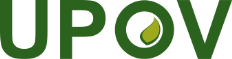 EInternational Union for the Protection of New Varieties of PlantsCouncilFifty-Fourth Ordinary Session
Geneva, October 30, 2020C/54/2.Original:  EnglishDate:  August 21, 2020to be considered by correspondence**TWPDocument No. 
No. du document 
Dokument-Nr. 
No del documentoEnglishFrançaisDeutschEspañolBotanical nameNom botaniqueBotanischer NameNombre botánicoNEW TEST GUIDELINES / NOUVEAUX PRINCIPES DIRECTEURS D’EXAMEN / NEUE PRÜFUNGSRICHTILINIEN /
NUEVAS DIRECTRICES DE EXAMENNEW TEST GUIDELINES / NOUVEAUX PRINCIPES DIRECTEURS D’EXAMEN / NEUE PRÜFUNGSRICHTILINIEN /
NUEVAS DIRECTRICES DE EXAMENNEW TEST GUIDELINES / NOUVEAUX PRINCIPES DIRECTEURS D’EXAMEN / NEUE PRÜFUNGSRICHTILINIEN /
NUEVAS DIRECTRICES DE EXAMENNEW TEST GUIDELINES / NOUVEAUX PRINCIPES DIRECTEURS D’EXAMEN / NEUE PRÜFUNGSRICHTILINIEN /
NUEVAS DIRECTRICES DE EXAMENNEW TEST GUIDELINES / NOUVEAUX PRINCIPES DIRECTEURS D’EXAMEN / NEUE PRÜFUNGSRICHTILINIEN /
NUEVAS DIRECTRICES DE EXAMENNEW TEST GUIDELINES / NOUVEAUX PRINCIPES DIRECTEURS D’EXAMEN / NEUE PRÜFUNGSRICHTILINIEN /
NUEVAS DIRECTRICES DE EXAMENNEW TEST GUIDELINES / NOUVEAUX PRINCIPES DIRECTEURS D’EXAMEN / NEUE PRÜFUNGSRICHTILINIEN /
NUEVAS DIRECTRICES DE EXAMENNEW TEST GUIDELINES / NOUVEAUX PRINCIPES DIRECTEURS D’EXAMEN / NEUE PRÜFUNGSRICHTILINIEN /
NUEVAS DIRECTRICES DE EXAMENJPTWOTG/331/1CalendulaCalendulaRingelblumeCaléndulCalendula L.ESTWFTG/332/1Black WalnutNoyer noirSchwarznussNogal negroJuglans hindsii (Jeps.) R. E. Sm.; J. hindsii × J. regia; J. major (Torr.) A. Heller; J. major x J. regia; J. nigra L.; J. nigra x J. regia L.ZATWOTG/333/1GazaniaGazaniaGazaniaGazaniaGazania Gaertn.REVISIONS OF ADOPTED TEST GUIDELINES / RÉVISIONS DE PRINCIPES DIRECTEURS D’EXAMEN ADOPTÉS / 
REVISIONEN ANGENOMMENER PRÜFUNGSRICHTLINIEN / REVISIONES DE DIRECTRICES DE EXAMEN ADOPTADASREVISIONS OF ADOPTED TEST GUIDELINES / RÉVISIONS DE PRINCIPES DIRECTEURS D’EXAMEN ADOPTÉS / 
REVISIONEN ANGENOMMENER PRÜFUNGSRICHTLINIEN / REVISIONES DE DIRECTRICES DE EXAMEN ADOPTADASREVISIONS OF ADOPTED TEST GUIDELINES / RÉVISIONS DE PRINCIPES DIRECTEURS D’EXAMEN ADOPTÉS / 
REVISIONEN ANGENOMMENER PRÜFUNGSRICHTLINIEN / REVISIONES DE DIRECTRICES DE EXAMEN ADOPTADASREVISIONS OF ADOPTED TEST GUIDELINES / RÉVISIONS DE PRINCIPES DIRECTEURS D’EXAMEN ADOPTÉS / 
REVISIONEN ANGENOMMENER PRÜFUNGSRICHTLINIEN / REVISIONES DE DIRECTRICES DE EXAMEN ADOPTADASREVISIONS OF ADOPTED TEST GUIDELINES / RÉVISIONS DE PRINCIPES DIRECTEURS D’EXAMEN ADOPTÉS / 
REVISIONEN ANGENOMMENER PRÜFUNGSRICHTLINIEN / REVISIONES DE DIRECTRICES DE EXAMEN ADOPTADASREVISIONS OF ADOPTED TEST GUIDELINES / RÉVISIONS DE PRINCIPES DIRECTEURS D’EXAMEN ADOPTÉS / 
REVISIONEN ANGENOMMENER PRÜFUNGSRICHTLINIEN / REVISIONES DE DIRECTRICES DE EXAMEN ADOPTADASREVISIONS OF ADOPTED TEST GUIDELINES / RÉVISIONS DE PRINCIPES DIRECTEURS D’EXAMEN ADOPTÉS / 
REVISIONEN ANGENOMMENER PRÜFUNGSRICHTLINIEN / REVISIONES DE DIRECTRICES DE EXAMEN ADOPTADASREVISIONS OF ADOPTED TEST GUIDELINES / RÉVISIONS DE PRINCIPES DIRECTEURS D’EXAMEN ADOPTÉS / 
REVISIONEN ANGENOMMENER PRÜFUNGSRICHTLINIEN / REVISIONES DE DIRECTRICES DE EXAMEN ADOPTADASNLTWOTG/29/8AlstroemeriaAlstroemèreInkalilieAlstroemeriaAlstroemeria L.FRTWVTG/106/5Leaf beet, Swiss chardPoirée, Bette à cardesMangoldAcelgaBeta vulgaris L. ssp. vulgaris var. 
flavescens DC.AUTWFTG/111/4Macadamia Macadamia Macadamia Macadamia Macadamia integrifolia Maiden et Betche; Macadamia tetraphylla L. Johns.AUTWFTG/137/5BlueberryMyrtilleHeidelbeereArándano americanoVaccinium angustifolium x V. myrsinites x V. corymbosum; V. angustifolium Aiton; 
Hybrids between V. corymbosum and V. angustifolium;
V. corymbosum x V. angustifolium x V. virgatum;
V. corymbosum L.;
V. formosum Andrews;
V. myrtilloides Michx.;
V. myrtillus L.; 
V. simulatum Small; 
V. virgatum AitonAUTWOTG/175/4Kangaroo PawAnigozanthosKänguruhblumeAnigozanthosAnigozanthos 
Labill., Macropidia fuliginosa (Hook.) DruceNLTWVTG/183/4FennelFenouilFenchelHinojoFoeniculum vulgare Mill.PARTIAL REVISIONS OF ADOPTED TEST GUIDELINES / RÉVISIONS PARTIELLES DE PRINCIPES DIRECTEURS D’EXAMEN ADOPTÉS / TEILREVISIONEN ANGENOMMENER PRÜFUNGSRICHTLINIEN / REVISIONES PARCIALES DE DIRECTRICES DE EXAMEN ADOPTADASPARTIAL REVISIONS OF ADOPTED TEST GUIDELINES / RÉVISIONS PARTIELLES DE PRINCIPES DIRECTEURS D’EXAMEN ADOPTÉS / TEILREVISIONEN ANGENOMMENER PRÜFUNGSRICHTLINIEN / REVISIONES PARCIALES DE DIRECTRICES DE EXAMEN ADOPTADASPARTIAL REVISIONS OF ADOPTED TEST GUIDELINES / RÉVISIONS PARTIELLES DE PRINCIPES DIRECTEURS D’EXAMEN ADOPTÉS / TEILREVISIONEN ANGENOMMENER PRÜFUNGSRICHTLINIEN / REVISIONES PARCIALES DE DIRECTRICES DE EXAMEN ADOPTADASPARTIAL REVISIONS OF ADOPTED TEST GUIDELINES / RÉVISIONS PARTIELLES DE PRINCIPES DIRECTEURS D’EXAMEN ADOPTÉS / TEILREVISIONEN ANGENOMMENER PRÜFUNGSRICHTLINIEN / REVISIONES PARCIALES DE DIRECTRICES DE EXAMEN ADOPTADASPARTIAL REVISIONS OF ADOPTED TEST GUIDELINES / RÉVISIONS PARTIELLES DE PRINCIPES DIRECTEURS D’EXAMEN ADOPTÉS / TEILREVISIONEN ANGENOMMENER PRÜFUNGSRICHTLINIEN / REVISIONES PARCIALES DE DIRECTRICES DE EXAMEN ADOPTADASPARTIAL REVISIONS OF ADOPTED TEST GUIDELINES / RÉVISIONS PARTIELLES DE PRINCIPES DIRECTEURS D’EXAMEN ADOPTÉS / TEILREVISIONEN ANGENOMMENER PRÜFUNGSRICHTLINIEN / REVISIONES PARCIALES DE DIRECTRICES DE EXAMEN ADOPTADASPARTIAL REVISIONS OF ADOPTED TEST GUIDELINES / RÉVISIONS PARTIELLES DE PRINCIPES DIRECTEURS D’EXAMEN ADOPTÉS / TEILREVISIONEN ANGENOMMENER PRÜFUNGSRICHTLINIEN / REVISIONES PARCIALES DE DIRECTRICES DE EXAMEN ADOPTADASPARTIAL REVISIONS OF ADOPTED TEST GUIDELINES / RÉVISIONS PARTIELLES DE PRINCIPES DIRECTEURS D’EXAMEN ADOPTÉS / TEILREVISIONEN ANGENOMMENER PRÜFUNGSRICHTLINIEN / REVISIONES PARCIALES DE DIRECTRICES DE EXAMEN ADOPTADASFRTWVTG/7/10 Rev.2PeaPoisErbseGuisante, ArvejaPisum sativum L,Pisum arvense L.NLTWVTG/13/11 Rev.LettuceLaitueSalatLechugaLactuca sativa L.NLTWVTG/44/11 Rev.3TomatoTomatoTomatoTomatoSolanum lycopersicum L.NLTWVTG/55/7 Rev.6SpinachÉpinardSpinatEspinacaSpinacia oleracea L.ESTWFTG/56/4 Corr. Rev.AlmondAmandierMandelAlmendro Prunus dulcis (Mill.) D.A.Webb, Prunus amygdalus (L.)NZTWFTG/98/7 Rev.Actinidia, KiwifruitActinidia Actinidia Actinidia Actinidia Lindl.FRTWFTG/104/5 Rev.2MelonMelonMeloneMelónCucumis melo L.NLTWVTG/142/5 Rev. WatermelonPastèqueWassermeloneSandíaCitrullus lanatus (Thunb.) Matsum. et NakaiESTWFTG/202/1 Rev.2OrangesOrangerOrangenNaranjoCitrusaurantium L., 
Citrus sinensis (L.) OsbeckESTWFTG/204/1 Rev.2Grapefruit and PummeloPomelo et PamplemoussierGrapefruit und PampelmusePomelo y PummeloCitrus × paradisi Macfad.NLTWOTG/213/2 Rev.PhalaenopsisPhalaenopsisPhalaenopsisPhalaenopsisPhalaenopsis BlumeNLTWVTG/294/1 Corr. Rev.3 Tomato RootstocksPorte-greffe de tomateTomatenunterlagenPortainjertos de tomateSolanum lycopersicum L. x  S. cheesmaniae 
(L. Ridley) Fosberg, S. lycopersicum L. x S. peruvianum (L.) Mill., S. pimpinellifolium L. x S. habrochaites 
S. Knapp & D.M. Spooner, Solanum habrochaites S. Knapp & D.M. Spooner, S. lycopersicum L. var. lycopersicum x S. habrochaites S. Knapp & D.M. SpoonerBRTWFTG/314/1 Rev.CoconutCocotierKokosnußCocoteroCocos nucifera L.MemberDate of signatureDate of deposit of instrument of ratification, acceptance, approval or accessionDate of entry into forceAfrican Intellectual Property Organization-
-
-
--
-
-
June 10, 2014-
-
-
July 10, 2014Albania-
-
-
--
-
-
September 15, 2005-
-
-
October 15, 2005Argentina-
-
-
--
-
November 25, 1994
--
-
December 25, 1994
-Australia-
-
-
--
-
February 1, 1989
December 20, 1999-
-
March 1, 1989
January 20, 2000Austria-
-
-
--
-
June 14, 1994
June 1, 2004-
-
July 14, 1994
July 1, 2004Azerbaijan-
-
-
--
-
-
November 9, 2004-
-
-
December 9, 2004Belarus-
-
-
--
-
-
December 5, 2002-
-
-
January 5, 2003BelgiumDecember 2, 1961
November 10, 1972
October 23, 1978
March 19, 1991November 5, 1976
November 5, 1976
-
May 2, 2019December 5, 1976
February 11, 1977
-
June 2, 2019Bolivia (Plurinational State of)-
-
-
--
-
April 21, 1999
--
-
May 21, 1999
-Bosnia and Herzegovina-
-
-
--
-
-
October 10, 2017-
-
-
November 10, 2017Brazil-
-
-
--
-
April 23, 1999
--
-
May 23, 1999
-Bulgaria-
-
-
--
-
-
March 24, 1998-
-
-
April 24, 1998Canada-
-
October 31, 1979
March 9, 1992-
-
February 4, 1991
June 19, 2015-
-
March 4, 1991
July 19, 2015Chile-
-
-
--
-
December 5, 1995
--
-
January 5, 1996
-China-
-
-
--
-
March 23, 1999
--
-
April 23, 1999
-Colombia-
-
-
--
-
August 13, 1996
--
-
September 13, 1996
-Costa Rica-
-
-
--
-
-
December 12, 2008-
-
-
January 12, 2009Croatia-
-
-
--
-
-
August 1, 2001-
-
-
September 1, 2001Czech Republic/-
-
-
--
-
-
October 24, 2002-
-
January 1, 1993
November 24, 2002DenmarkNovember 26, 1962
November 10, 1972
October 23, 1978
March 19, 1991September 6, 1968
February 8, 1974
October 8, 1981
April 26, 1996October 6, 1968
February 11, 1977
November 8, 1981
April 24, 1998Dominican Republic-
-
-
--
-
-
May 16, 2007-
-
-
June 16, 2007Ecuador-
-
-
--
-
July 8, 1997
--
-
August 8, 1997
-Egypt-
-
-
--
-
-
November 1, 2019-
-
-
December 1, 2019Estonia-
-
-
--
-
-
August 24, 2000-
-
-
September 24, 2000European Union-
-
-
--
-
-
June 29, 2005-
-
-
July 29, 2005Finland-
-
-
--
-
March 16, 1993
June 20, 2001-
-
April 16, 1993
July 20, 2001FranceDecember 2, 1961
November 10, 1972
October 23, 1978
March 19, 1991September 3, 1971
January 22, 1975
February 17, 1983
April 27, 2012October 3, 1971
February 11, 1977
March 17, 1983
May 27, 2012Georgia-
-
-
--
-
-
October 29, 2008-
-
-
November 29, 2008GermanyDecember 2, 1961
November 10, 1972
October 23, 1978
March 19, 1991July 11, 1968
July 23, 1976
March 12, 1986
June 25, 1998August 10, 1968
February 11, 1977
April 12, 1986
July 25, 1998Hungary-
-
-
--
-
March 16, 1983
December 1, 2002-
-
April 16, 1983
January 1, 2003Iceland-
-
-
--
-
-
April 3, 2006-
-
-
May 3, 2006Ireland-
-
September 27, 1979
February 21, 1992-
-
May 19, 1981
December 8, 2011-
-
November 8, 1981
January 8, 2012Israel-
-
-
October 23, 1991November 12, 1979
November 12, 1979
April 12, 1984
June 3, 1996December 12, 1979
December 12, 1979
May 12, 1984
April 24, 1998ItalyDecember 2, 1961
November 10, 1972
October 23, 1978
March 19, 1991June 1, 1977
June 1, 1977
April 28, 1986
-July 1, 1977
July 1, 1977
May 28, 1986
-Japan-
-
October 17, 1979
--
-
August 3, 1982
November 24, 1998-
-
September 3, 1982
December 24, 1998Jordan-
-
-
--
-
-
September 24, 2004-
-
-
October 24, 2004Kenya-
-
-
--
-
April 13, 1999
April 11, 2016-
-
May 13, 1999
May 11, 2016Kyrgyzstan-
-
-
--
-
-
May 26, 2000-
-
-
June 26, 2000Latvia-
-
-
-
-
-
July 30, 2002-
-
-
August 30, 2002Lithuania-
-
-
-
-
-
November 10, 2003-
-
-
December 10, 2003Mexico-
-
July 25, 1979
--
-
July 9, 1997
--
-
August 9, 1997
-Montenegro-
-
-
--
-
-
August 24, 2015-
-
-
September 24, 2015Morocco-
-
-
-
-
-
September 8, 2006-
-
-
October 8, 2006NetherlandsDecember 2, 1961
November 10, 1972
October 23, 1978
March 19, 1991August 8, 1967
January 12, 1977
August 2, 1984
October 14, 1996August 10, 1968
February 11, 1977
September 2, 1984
April 24, 1998New Zealand-
-
July 25, 1979
December 19, 1991-
-
November 3, 1980
--
-
November 8, 1981
-Nicaragua-
-

--
-
August 6, 2001	
--
-
September 6, 2001
-North Macedonia-
-
-
-
-
-
April 4, 2011-
-
-
May 4, 2011Norway-
-
-
--
-
August 13, 1993
--
-
September 13, 1993
-Oman-
-
-
--
-
-
October 22, 2009-
-
-
November 22, 2009Panama-
-
-
--
-
April 23, 1999
October 22, 2012-
-
May 23, 1999
November 22, 2012Paraguay-
-
-
--
-
January 8, 1997
--
-
February 8, 1997
-Peru-
-
-
--
-
-
July 8, 2011-
-
-
August 8, 2011Poland-
-
-
--
-
October 11, 1989
July 15, 2003-
-
November 11, 1989
August 15, 2003Portugal-
-
-
--
-
September 14, 1995
--
-
October 14, 1995
-Republic of Korea-
-
-
--
-
-
December 7, 2001-
-
-
January 7, 2002Republic of Moldova-
-
-
--
-
-
September 28, 1998-
-
-
October 28, 1998Romania-
-
-
--
-
-
February 16, 2001-
-
-
March 16, 2001Russian Federation-
-
-
--
-
-
March 24, 1998-
-
-
April 24, 1998Serbia-
-
-
--
-
-
December 5, 2012-
-
-
January 5, 2013Singapore-
-
-
--
-
-
June 30, 2004-
-
-
July 30, 2004Slovakia1-
-
-
--
-
-
May 12, 2009-
-
January 1, 1993
June 12, 2009Slovenia-
-
-
--
-
-
June 29, 1999-
-
-
July 29, 1999South Africa-
-
October 23, 1978
March 19, 1991October 7, 1977
October 7, 1977
July 21, 1981
-November 6, 1977
November 6, 1977
November 8, 1981
-Spain-
-
-
March 19, 1991April 18, 1980
April 18, 1980
-
June 18, 2007May 18, 1980
May 18, 1980
-
July 18, 2007Sweden-
January 11, 1973
December 6, 1978
December 17, 1991November 17, 1971
January 11, 1973
December 1, 1982
December 18, 1997December 17, 1971
February 11, 1977
January 1, 1983
April 24, 1998SwitzerlandNovember 30, 1962
November 10, 1972
October 23, 1978
March 19, 1991June 10, 1977
June 10, 1977
June 17, 1981
August 1, 2008July 10, 1977
July 10, 1977
November 8, 1981
September 1, 2008Trinidad and Tobago-
-
-
--
-
December 30, 1997
--
-
January 30, 1998
-Tunisia-
-
-
--
-
-
July 31, 2003-
-
-
August 31, 2003Turkey-
-
-
--
-
-
October 18, 2007-
-
-
November 18, 2007Ukraine-
-
-
--
-
October 3, 1995
December 19, 2006-
-
November 3, 1995
January 19, 2007United KingdomNovember 26, 1962
November 10, 1972
October 23, 1978
March 19, 1991September 17, 1965
July 1, 1980
August 24, 1983
December 3, 1998August 10, 1968
July 31, 1980
September 24, 1983
January 3, 1999United Republic of Tanzania-
-
-
October 22, 2015-
-
-
November 22, 2015United States of America-
-
October 23, 1978
October 25, 1991-
-
November 12, 1980
January 22, 1999-
-
November 8, 1981
February 22, 1999Uruguay-
-
-
--
-
October 13, 1994
--
-
November 13, 1994
-Uzbekistan-
-
-
--
-
-
October 14, 2004-
-
-
November 14, 2004Viet Nam-
-
-
--
-
-
November 24, 2006-
-
-
December 24, 2006UV.3 – 1(a)	States and organizations provided with information at UPOV activitiesUV.3 – 1(d)	Participation in UPOV awareness-raising activities, or activities involving UPOV staff or UPOV trainers on behalf of UPOV staffUV.3 – 2(a)	Meetings with government officials to discuss legislative mattersUV.3 – 4(b)	Training of trainersUV.3 – 4(c)	Training activities developed in conjunction with UPOVUV.3 – 4(d)	Participation by observer States and organizations in the CAJ, TC, TWPs and the associated preparatory workshopsUV.3 – 4(e)	Participation in UPOV activitiesUV.3 – 4(f)	Participation in activities involving UPOV staff or UPOV trainers on behalf of UPOV staffUV.3 – 4(g)	Courses featuring the UPOV system of plant variety protectionUV.3 – 4(h)	Implementation of projects with partner organizations and donorsUV.4 – 2(c)	Participation by stakeholders in seminars and symposiaUV.4 – 2(d)	Participation at meetings of, and with, relevant stakeholdersUV.4 – 3(a)	Participation at meetings of, and with, relevant organizationsFromToActivity/missionCityCountryUPOV staff/ representativeorganized
by or with UPOVOrganizersUV.31(a)UV.31(d)UV.32(a)UV.34(b)UV.34(c)UV.34(d)UV.34(e),(f)UV.34(g)UV.34(h)UV.42(c)UV.42(d)UV.43(a)114/01/1914/01/19Advanced Masters on Intellectual Property Law and Knowledge ManagementMaastrichtNetherlandsHuertaUniversity of Maastricht11216/01/1917/01/19Meeting with OAPI and IP Master’s Program CeremonyYaoundéCameroonButton, RivoireOAPI111322/01/1922/01/19Meeting with EUIPO and CPVO to discuss areas of cooperationAlicanteSpainButtonXEUIPO, CPVO, UPOV1423/01/1923/01/19Twentieth EIPIN Congress on Intellectual Property and InnovationAlicanteSpainButtonEIPIN11523/01/1923/01/19Study visit to WIPO by a Switzerland, Belgium and Netherlands (SBN) research delegation from the Tsinghua University of ChinaGenevaSwitzerlandHuerta, HanWIPO, Tsinghua University of China1628/01/1930/01/19Workshop on drafting legislation in accordance with the UPOV ConventionGeneva
(UPOV HQ)SwitzerlandButton, Huerta, Rivoire, Taveira, Motomura, HanXUPOV111717/02/1917/02/19TWO/51 Preparatory WorkshopChristchurchNew ZealandTaveira, OertelXUPOV1818/02/1922/02/19Technical Working Party for Ornamental Plants and Forest Trees (TWO/51)ChristchurchNew ZealandTaveira, OertelXUPOV1913/02/1913/02/19Meeting of the Council for TRIPSGenevaSwitzerlandHuertaWTO11018/02/1922/02/1917th Regular Session of the Commission on Genetic Resources for Food and AgricultureRomeItalyMotomuraCGRFA11126/02/1927/02/19Second EAPVP Pilot Project MeetingVung TauViet NamButton, MotomuraXEAPVP Forum111201/03/1901/03/19Meeting with the Intellectual Property Office of SingaporeSingaporeSingaporeButtonXIPOS, UPOV11301/03/1901/03/19Seminar on Plant Variety Protection Can ThoViet NamMotomuraXPVP Office of Viet Nam11111403/03/1907/03/19Nineteenth AFSTA Annual Congress MombasaKenyaRivoireAFSTA11511/03/1913/03/19XML4IP Task Force MeetingSeoulRepublic of KoreaMadhourWIPO, KIPO111613/03/1914/03/19Workshops on Plant Variety ProtectionSarajevo and 
Banja LukaBosnia and HerzegovinaButtonAdministration of Bosnia and Herzegovina for Plant Health Protection11111714/03/1914/03/19WIPO-WTO Advanced Course on Intellectual Property for Government OfficialsGenevaSwitzerlandHuerta, TaveiraWIPO, WTO111814/03/1914/03/19Meeting with KSVS and other IT experts on UPOV PRISMA and EAPVP Pilot ProjectGimcheonRepublic of KoreaMadhourKSVS, UPOV111914/03/1914/03/19Workshop on the benefits of UPOV membership and the procedure to become a UPOV memberAstanaKazakhstanHuertaXKazakhstan, UPOV11112014/03/1915/03/19Legal Consultation with officials from the Government of KazakhstanAstanaKazakhstanHuertaXKazakhstan, UPOV12118/03/1922/03/19Thirty-ninth session of the WIPO IGCGenevaSwitzerlandHuertaWIPO12219/03/1919/03/19CPVO Administrative Council meetingAngersFranceButtonCPVO12320/03/1920/03/19CPVO internal event on the benefits of UPOV membershipAngersFranceButtonCPVO1112426/03/1927/03/19Meeting of the Enlarged Editorial Committee (TC-EDC/MAR19)Geneva
(UPOV HQ)
(UPOV body)SwitzerlandXUPOV2528/03/1928/03/19Meeting on the Development of an Electronic Application Form (UPOV/EAF/13)Geneva
(UPOV HQ)
(UPOV body)SwitzerlandXUPOV112627/03/1927/03/19Advanced International Training Programme on “Intellectual Property and Genetic Resources - in Support of Innovation”StockholmSwedenHuertaXPVR, WIPO, Sida112702/04/1905/04/1958th Annual General Meeting of CIOPORAnear StellenboschSouth AfricaButtonCIOPORA12810/04/1910/04/19Lecture at Institut Polytechnique LaSalle as part of the MSc in Plant Breeding CourseBeauvaisFranceRivoireXInstitut Polytechnique LaSalle112912/04/1912/04/19Advanced International Training Programme on “Intellectual Property and Genetic Resources - in Support of Innovation”GenevaSwitzerlandHuerta, MotomuraXPVR, WIPO, Sida113015/04/1915/04/19Seedconnect Conference and Expo 2019AbujaNigeriaHuertaNASC of the MARD of Nigeria 113122/04/1922/04/19IPKey Seminar on EDV and FSS: China-EU Seminar on PVPBeijingChinaButton, Motomura, HanIP Key SEA113223/04/1923/04/19Celebration Conference of China’s 20th Anniversary of Accession to the International Convention on the Protection of New Plant VarietiesBeijingChinaButton, Motomura, HanMARA of China13323/04/1923/04/19International Seminar on PVPBeijingChinaButton, Motomura, HanXMARA of China, MAFF of Japan, UPOV, EAPVP Forum113424/04/1924/04/1912th Annual Meeting of the EAPVP ForumBeijingChinaButton, Motomura, HanXEAPVP Forum, JATAFF13524/04/1924/04/19Meeting on PVP cooperation in the Asian regionBeijingChinaButton, Motomura, HanXUPOV1113624/04/1924/04/19Meeting on the EAPVP Pilot Project BeijingChinaButton, Motomura, HanXEAPVP Forum113725/04/1925/04/19Meeting with DCST to discuss areas of cooperationBeijingChinaButton, Motomura, HanDCST, UPOV13825/04/1925/04/19Meeting on communications with ESABrusselsBelgiumRovere, FalquetXESA, UPOV13929/04/1930/04/19Programme Master II en propriété intellectuelleYaoundéCameroonRivoireOAPI, WIPO Academy, University of Yaoundé114013/05/1915/05/19Meeting of Experts on Formulation and Implementation of National Intellectual Property Strategies:  Updating and Improving the Methodology and Tools of the World Intellectual Property OrganizationGenevaSwitzerlandHuertaWIPO14113/05/1917/05/19Training program to one CPVO staff to exchange experience and knowledge of UPOV and CPVO activitiesGenevaSwitzerlandall staffXUPOV, CPVO14216/05/1916/05/19Visit for the staff of ISF at UPOV OfficeGenevaSwitzerlandall staffXUPOV, ISF14320/05/1922/05/19WFO General Assembly meetingLuxembourgLuxembourgButtonWFO14420/05/1922/05/19Food Systems Dialogues (FSDs) eventLuxembourgLuxembourgButtonWFO14520/05/1923/05/19Second meeting of the Ad Hoc Technical Expert Group (AHTEG) on Farmers’ Rights of the ITPGRFARomeItalyHuertaITPGRFA14620/05/1924/05/19Technical Working Party for Vegetables (TWV/53)SeoulRepublic of KoreaRivoire, OertelXUPOV14703/06/1906/06/19ISF World Seed Congress 2019NiceFranceButton, RivoireISF14806/06/1906/06/19Meeting of the Council for TRIPSGenevaSwitzerlandHuertaWTO14910/06/1914/06/19Ad-Hoc Working Group Meetings, Technical Working Group Meeting and Annual Meeting of the OECD Seed SchemesViennaAustriaTaveiraOECD15014/06/1914/06/19Ninth edition of the Annual Agri-Food Law SeminarBrusselsBelgiumHuertaALTIUS15114/06/1914/06/19Study visit for a Chinese delegation to CPVO and UPOVGenevaSwitzerlandButton, Rivoire, Madhour, MotomuraXIP Kea SEA, CPVO, UPOV115217/06/1921/06/19Fortieth session of the WIPO IGCGenevaSwitzerlandHuerta, MotomuraWIPO15317/06/1921/06/19International Course on Plant Variety ProtectionWageningenNetherlandsHuerta, SantosXNaktuinbouw 11115419/06/1921/06/19JICA Training Course “Plant Variety Protection and Quality Control System of Seeds to Facilitate Distribution of High Quality Seeds”TsukubaJapanMotomuraXJICA11115520/06/1920/06/19Meeting on the use of DUS characteristics for enforcement purposesRoelofarendsveenNetherlandsButton, TaveiraXUPOV15624/06/1928/06/19Technical Working Party for Fruit Crops (TWF/50)BudapestHungaryRivoire, Oertel, MayXUPOV15726/06/1926/06/19WIPO-WTO Colloquium for Teachers of Intellectual PropertyGenevaSwitzerlandHuerta, TaveiraWIPO, WTO1115829/06/1929/06/19Joint ISTA/OECD/UPOV Workshop on Molecular TechniquesHyderabadIndiaTaveiraXISTA, OECD, UPOV115929/06/1901/07/1932nd ISTA CongressHyderabadIndiaTaveiraISTA16008/07/1910/07/19Kick-off meeting on “Innovation in Plant Variety Testing in Europe” (INVITE project)AngersFranceTaveiraINRA16109/07/1909/07/19OAPI kick-off meeting on the reinforcement and promotion of the PVP system in OAPI and its member StatesBrusselsBelgiumRivoireOAPI116212/07/1912/07/19IP Delegation Network meeting at the Directorate-General for Trade of the European CommissionBrusselsBelgiumHuertaEuropean Commission16316/07/1916/07/19Study Visit for Senior Lebanese Officials at WIPO headquartersGenevaSwitzerlandRivoireWIPO16416/07/1916/07/19Meeting with MAFF of JapanTokyoJapanButtonXMAFF of Japan, UPOV16518/07/1919/07/19Meeting with the Plant Variety Rights Office, Intellectual Property Office of New ZealandWellingtonNew ZealandButtonXIPONZ, UPOV16622/07/1923/07/19WIPO-QUT Master of Laws (LL.M) in Intellectual PropertyBrisbaneAustraliaButtonWIPO, QUT of Australia116729/08/1930/08/19Meeting on “Building capacity and raising awareness of the OAPI PVP System”YaoundéCameroonMadhourOAPI1116830/08/1930/08/19JICA Training - Q&A sessionTsukubaJapanMotomuraJICA1116903/09/1904/09/19Third EAPVP Pilot Project MeetingHanoiViet NamButton, Motomura, TranXEAPVP Forum117004/09/1904/09/19UPOV PRISMA WorkshopEindhovenNetherlandsRivoire, MadhourXVanBerlo, UPOV117106/09/1906/09/19Seminar on Plant Variety ProtectionDa NangViet NamMotomura, TranMARD of Viet Nam11117209/09/1911/09/19Seventh Seeds Congress of the AmericasBuenos AiresArgentinaButton, TaveiraSAA17309/09/1911/09/19CORAF training course on plant variety protectionAbidjanCôte d'IvoireRivoireCORAF/WECARD1117412/09/1912/09/19Meeting with the Ministry of Agriculture and Rural Development of Côte d'IvoireAbidjanCôte d'IvoireRivoireXMARD of Côte d'Ivoire, UPOV117516/09/1920/09/19Technical Working Party for Agricultural Crops (TWA/48)MontevideoUruguayTaveira, OertelXUPOV17617/09/1917/09/19CIOPORA Board MeetingFrankfurtGermanyButtonCIOPORA17718/09/1918/09/19Legal consultation in the SNICSMexico cityMexicoHuertaXSNICS of Mexico17819/09/1919/09/19Seminar on breeders' rightsMexico cityMexicoHuertaXSNICS of Mexico11117919/09/1919/09/19CPVO Administrative Council meetingBrusselsBelgiumButtonCPVO18023/09/1927/09/19OAPI training course on plant variety protectionLoméTogoRivoireXOAPI1118123/09/1927/09/19IP Kea SEA “Study Visit on Plant Variety Protection and UPOV 1991”Angers, The Hague, Bleiswijk, De Lier, BrusselsFrance, Netherlands, BelgiumButton, MotomuraIP Key SEA118213/10/1915/10/19Euroseeds Congress 2019StockholmSwedenButtonEuroseeds18314/10/1916/10/19Technical Working Party on Automation and Computer Programs (TWC/37)HangzhouChinaTaveira, Motomura, Wen, TranXUPOV18416/10/1918/10/19Working Group on Biochemical and Molecular Techniques and DNA-Profiling in Particular (BMT/18)HangzhouChinaTaveira, Motomura, Wen, TranXUPOV18516/10/1918/10/19OAPI Training course on plant variety protectionOuagadougouBurkina FasoRivoireOAPI, MCIH of Burkina Faso1118619/10/1919/10/19International Training Course on Plant Variety ProtectionBeijingChinaMotomuraDCST, MARA of China1118721/10/1923/10/19OAPI Training course on plant variety protectionBamakoMaliRivoireOAPI, MIC of Mali1118825/10/1925/10/19WIPO/Tongji University Master's Degree in Intellectual Property with specialization in Design (MIP in Design)ShanghaiChinaHuerta, Motomura, Wen 
(via videoconference from Geneva)WIPO, Tongji University118927/10/1928/10/19Meeting of the Enlarged Editorial Committee (TC-EDC/OCT19)Geneva
(UPOV HQ)
(UPOV body)SwitzerlandXUPOV9028/10/1929/10/19Technical Committee (TC/55)Geneva
(UPOV HQ)
(UPOV body)SwitzerlandXUPOV19128/10/1928/10/19Meeting on the Development of an Electronic Application Form (UPOV/EAF/14)Geneva
(UPOV HQ)
(UPOV body)SwitzerlandXUPOV19229/10/1929/10/19Working Group on Variety Denominations (UPOV/WG-DEN/5)Geneva
(UPOV HQ)
(UPOV body)SwitzerlandXUPOV19330/10/1930/10/19Seminar on the impact of policy on essentially derived varieties (EDVs) on breeding strategy” (EDV Seminar)Geneva
(UPOV HQ)SwitzerlandXUPOV11119430/10/1930/10/19Administrative and Legal Committee (CAJ/76)Geneva
(UPOV HQ)
(UPOV body)SwitzerlandXUPOV19530/10/1930/10/19Working Group on a Possible International System of Cooperation (UPOV/WG-ISC/5)Geneva
(UPOV HQ)
(UPOV body)SwitzerlandXUPOV9631/10/1931/10/19Consultative Committee (CC/96)Geneva
(UPOV HQ)
(UPOV body)SwitzerlandXUPOV9701/11/1901/11/19Council (C/53)Geneva
(UPOV HQ)
(UPOV body)SwitzerlandXUPOV19810/11/1916/11/19Eighth Session of the Governing Body of the ITPGRFARomeItalyButton, Huerta, MotomuraITPGRFA19913/11/1915/11/19IP Key LA Regional Workshop on Cooperation in Examination of Plant Variety Protection Applications LimaPeruTaveiraXIP Key LA, INDECOPI of Peru, CPVO and UPOV11110020/11/1922/11/1943rd session of ARIPO's Administrative Council and 17th session of ARIPO's Council of MinistersMonroviaLiberiaHuertaARIPO110120/11/1922/11/19Workshop on the Design and Implementation of Intellectual Property Policies and Strategies as a Tool for National DevelopmentMonroviaLiberiaHuertaARIPO11110221/11/1921/11/19Seminar on Plant Variety ProtectionDa LatViet NamMotomura, TranMARD of Viet Nam11110322/11/1922/11/19Meeting with the Secretariat of CBD and the Secretary of the ITPGRFAMontrealCanadaButtonXUPOV, CBD, ITPGRFA110425/11/1927/11/19APSA Asian Seed Congress 2019Kuala LumpurMalaysiaButton, MotomuraAPSA110526/11/1926/11/19Study visit to WIPO by members of the Governing Council of the African Academy of Sciences (AAS)GenevaSwitzerlandHuertaWIPO, AAS110626/11/1928/11/19Visit to the CPVO for Communications Training  AngersFranceRovereXUPOV, CPVO10728/11/1928/11/19INIA Seminar on the use of molecular markers in DUS examinationMadridSpainTaveiraINIA of Spain11110829/11/1929/11/19Ninth International Conference on Intellectual Property Protection for Plant Innovation AmsterdamNetherlandsButtonFORUM lnstitut für Management GmbH1110929/11/1929/11/19Train the trainer’s course of the Costa Rican Academy of Intellectual Property (ACOPI)(via videoconference from Geneva)Costa RicaTaveira ACOPI11111030/11/1930/11/197th ECOSA Seed Trade CongressAnkaraTurkeyRivoireECOSA111103/12/1904/12/19Annual Meeting between the CPVO and its Examination OfficesAngersFranceTaveiraCPVO111204/12/1904/12/19Meeting with a high level delegation from Nigeria, visiting the NetherlandsAmsterdamNetherlandsButtonXNetherlands, CPVO, UPOV1111312/12/1912/12/1959th session of OAPI Administrative CouncilN'DjamenaChadRivoireOAPI111412/12/1912/12/19Meeting with ISFNyonSwitzerlandButtonXUPOV, ISF111518/12/1918/12/19Meeting with CPVOAngersFranceMadhourXUPOV, CPVO1Total144470241212144172422Expected resultsResults Achieved:  Selected Performance IndicatorsObjectives:Policy direction and executive management.Planning, implementation and evaluation of program and budget.Applications filed by crop type:Titles issued by crop type:Objectives:To maintain and improve the effectiveness of the UPOV system.To provide and develop the legal, administrative and technical basis for international cooperation in plant variety protection according to the UPOV Convention.Pageviews:  	8,721
	(8,349 in 2018;  7,827 in 2017)Unique pageviews: 	5,638
	(5,574 in 2018;  5,023 in 2017)Pageviews:  	90,757
	(92,199 in 2018;  82,861 in 2017)Unique pageviews: 	62,875
	(64,413 in 2018;  59,166 in 2017)Pageviews:  	67,012	(63,172 in 2018;  66,567 in 2017)Unique pageviews: 	39,753
	(37,630 in 2018;  38,621 in 2017)*	The analytics for language are based 
on the language of the browser.
*	The analytics for language are based 
on the language of the browser.
Top 10 countries from which visits were made to GENIE database in 2019Top 10 countries from which visits were made to GENIE database in 2019YearYearYearYearYear20162017201820192020
(to August 21, 2020)Number of UPOV members that contributed to the PLUTO database for the indicated year16056534937Percentage of UPOV members that contributed to the PLUTO database for the indicated year78%73%69%64%48%ATotal number of PVP applications 16,45518,30620,0312n/an/aBNumber of PVP applications accounted for by contributors to PLUTO database for indicated year1, 216,62417,33419,646n/an/aCPercentage of PVP applications accounted for by contributors to PLUTO database for indicated year (B/A)98%95%98%n/an/aDNumber of PVP applications included in PLUTO database3 12,65913,05712,1579,2312,204EPercentage of PVP applications included in PLUTO database (D/A)75%69%61%n/an/aNumber of new data submissions to PLUTO4260222248327161Number of updates of PLUTO database51009310410763Top 10 countries visiting the PLUTO database in 2019Top 10 countries visiting the PLUTO database in 2019* One user using two different internet browsers would count as two visitors.* One user using two different internet browsers would count as two visitors.Objectives:To raise awareness of the role of plant variety protection according to the UPOV Convention.To assist States and organizations, particularly governments of developing countries and countries in transition to a market economy, in the development of legislation in accordance with the 1991 Act of the UPOV Convention.To assist States and organizations in their accession to the 1991 Act of the UPOV Convention.To assist States and organizations in implementing an effective plant variety protection system in accordance with the UPOV Convention.CategoryNumber of participantsNumber of participantsNumber of participantsNumber of participantsCategoryDL-205DL-305DL-305ADL-305BCategory 1:  Government officials of members of the Union278814934Category 2:  Officials of observer States / intergovernmental organizations45614Category 3:  Others (Fee: CHF1,000)1431-Category 4:  Discretionary waiving of fee for selected students163--Total:353935138LanguageNumber of participantsNumber of participantsNumber of participantsNumber of participantsLanguageDL-205DL-305DL-305ADL-305BEnglish196373632French30532German6-1-Spanish12151114Total:353935138DL-205 special sessions for:Participants fromNumber of participantsLa Salle Beauvais University - IP Plant Breeding Master ProgrammeFrance, Sweden21OAPI Masters IP Training CourseBenin, Burkina Faso, Burundi, Cameroon, Chad, Côte d’Ivoire, Gabon, Guinea, Haiti, Mali, Niger, Senegal, Togo27Naktuinbouw International Course on Plant Variety Protection Course (Netherlands)Cuba, Egypt, Ethiopia, India, Iraq, Jordan, Nepal, Nigeria, Pakistan, United Republic of Tanzania, Viet Nam23Maastricht University Advanced Master Intellectual Property Law and Knowledge Management France, Netherlands, Portugal19JICA Training Course on “Internationally Harmonized Plant Variety Protection System”Myanmar, Philippines, Sudan, Thailand, Viet Nam, Zambia6Workshop on drafting legislation in accordance with the UPOV ConventionMongolia, Saint Vincent and the Grenadines3Total:99EnglishFrenchGermanSpanishDL-205 special sessions, 2019:  Total by language7027-2Objectives:To broaden and enhance the understanding of the UPOV system of plant variety protection.To provide information on the UPOV Convention to other intergovernmental organizations, with the aim of achieving mutual supportiveness with other international treaties.@UPOVint@vsgupovTotal number of tweets541 (207)1,303 (429)Total number of followers1,006 (327)525 (184)@UPOVint@vsgupovTotal number of impressions313,963 (104,550)193,787 (107,736) Total number of engagements7,171 (2,381) 4,510 (2,846)Average engagement rate(rate given by Twitter)2.14% (1.89%)2.67% (3.15%)Total number of likes1463 (475)1016 (577)Total number of retweets849 (213)234 (183)UPOV LinkedInPeter Button LinkedInTotal number of posts--Total number of connections-539 (260)Total number of followers916 (-)547 (262@UPOVint@vsgupov@UPOVint@vsgupov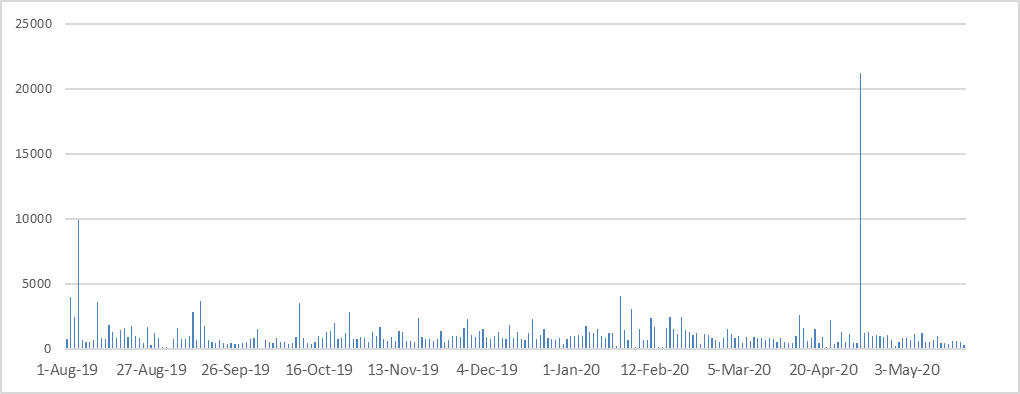 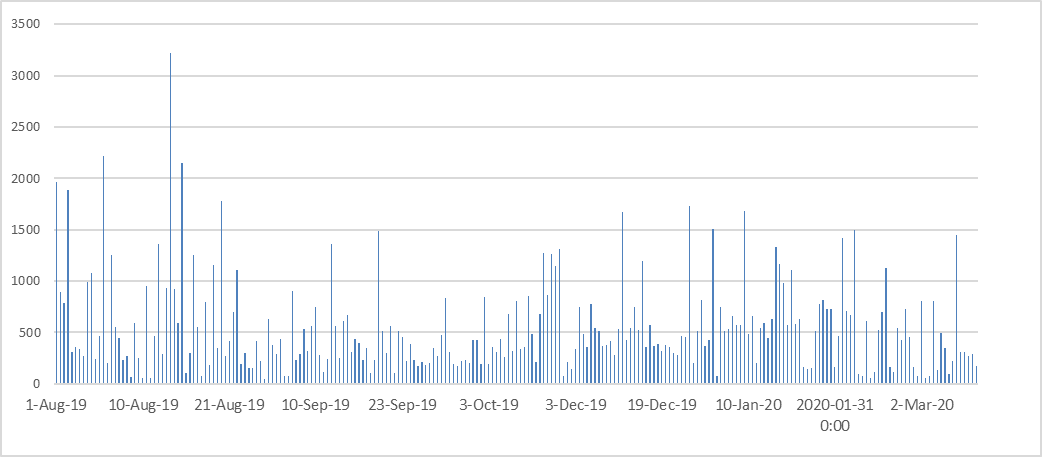 Number of visitsi to the websiteNumber of sessionsi on the website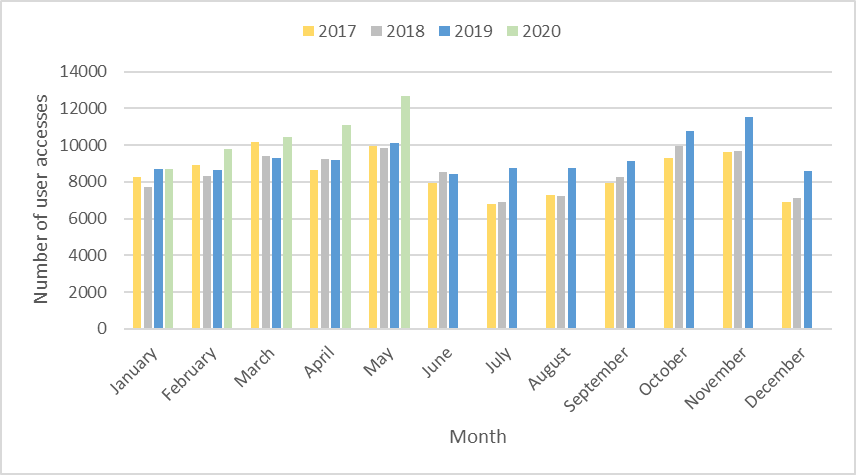 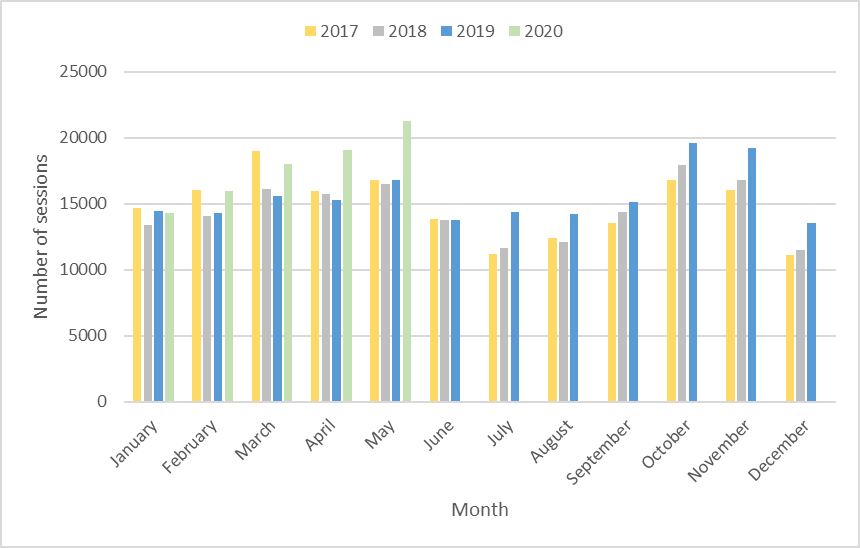 20192018*201720162015Number of Sessions: 186,155173,882177,469200,539191,534Users:92,96685,00284,39388,90686,366Number of pageviews:683,097672,169857,4421,153,3071,087,382Number of pages/visit:3.673.874.835.755.68Average visit duration:00:03:5300:03:4800:04:3000:05:1300:05:15Percentage of new visits:80%79.8%79.4%42.70%43.21%Website Overview – Global Coverage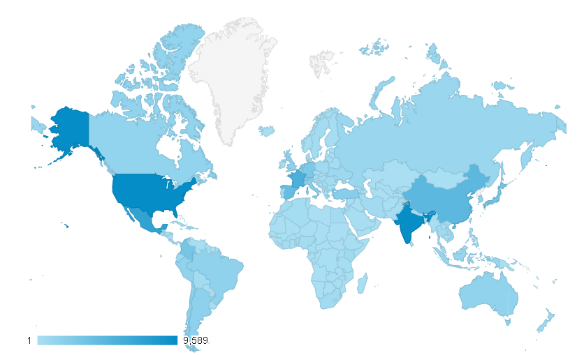 Sessions by country: 1. 	United States of America	(8.22%) 2. 	India	(6.69%)3. 	Mexico	(6.49%)4. 	France	(5.94%)5. 	Japan	(4.64%)6. 	China	(4.18%)7. 	Spain	(4.06%)8.	Netherlands	(3.58%)  9.	Germany	(3.10%)10. 	Colombia	(2.40%)Language of 
visitor’s browser2019201920182018201720172016201620152015Language of 
visitor’s browserSessions%Sessions%Sessions%Sessions%Sessions%en-us52,37128.13%47,70227.43%48,12830.3960,68942.1166,34739.58es-es21,55511.58%17,04210.78%6,091(3.45)3.437,27349.067,9724.16en-gb11,9926.44%10,4946.08%10,0625.788,63945.876,7433.52fr-fr10,2425.50%8,6004.49%5,185(2.52)2.925,50242.31zh-cn8,3184.47%6,5643.73%5,349(3.13)3.01es-4196,9373.73%6,4426,542(4.76)3.695,60557.38fr3,9022.10%5,6743.54%9,4715.71tr-tr3.6691.97%it-it3,2781.76%es-us2,7141.46%Total:121,313173,882177,469200,539191,534LanguagePageviewsUnique pageviewsEnglish 1,6241,264Spanish 670504French 160126German 6055UPOV termsUPOV termsBMTWorking Group on Biochemical and Molecular Techniques, and DNA-Profiling in ParticularCAJAdministrative and Legal Committee DL-205UPOV distance learning course “Introduction to the UPOV System of Plant Variety Protection under the UPOV Convention”DL-305UPOV distance learning course “Examination of Applications for Plant Breeders’ Rights”DL-305AUPOV distance learning course “Administration of Plant Breeders’ Rights” (part A of DL-305)DL-305BUPOV distance learning course “DUS Examination”
(part B of DL-305)DUSDistinctness, Uniformity and StabilityEAF (see also UPOV PRISMA)UPOV Electronic Application FormEDVessentially derived varietyOfficeOffice of the UnionPBRPlant Breeder’s RightTCTechnical CommitteeTC-EDCEnlarged Editorial CommitteeTWATechnical Working Party for Agricultural CropsTWCTechnical Working Party on Automation and Computer ProgramsTWFTechnical Working Party for Fruit CropsTWOTechnical Working Party for Ornamental Plants and Forest TreesTWP(s)Technical Working Party(ies)TWVTechnical Working Party for VegetablesUPOV PRISMAUPOV PRISMA PBR Application ToolWG-DENWorking Group on Variety DenominationsWG-ISCWorking Group on a Possible International System of CooperationWSPWorld Seed PartnershipAcronymsAcronymsAASAfrican Academy of SciencesACOPICosta Rican Academy of Intellectual PropertyAFSTAAfrican Seed Trade AssociationALTIUSBelgian law firmAPSAAsia and Pacific Seed AssociationARIPOAfrican Regional Intellectual Property OrganizationCGRFACommission on Genetic Resources for Food and AgricultureCIOPORAInternational Community of Breeders of Asexually Reproduced Ornamental and Fruit VarietiesCIPO of Saint Vincent and the GrenadinesCommerce and Intellectual Property Office of Saint Vincent and the GrenadinesCLICropLife InternationalCORAF (see also
WECARD) Conseil Ouest et Centre Africain pour la Recherche et le Développement AgricolesCPVOCommunity Plant Variety Office of the European UnionDCST of ChinaDevelopment Center of Science and Technology of ChinaEAPVP ForumEast Asia Plant Variety Protection ForumECOSAEconomic Cooperation Organization Seed AssociationEIPINEuropean Intellectual Property Institutes NetworkEPOEuropean Patent OfficeESAEuropean Seed Association (now Euroseeds)EUIPOEuropean Intellectual Property OfficeFAOFood and Agriculture Organization of the United NationsINDECOPI of PeruNational Institute for the Defense of Free Competition and the Protection of Intellectual PropertyINIA of SpainNational Institute for Agricultural and Food Research and Technology of SpainINRAInstitut national de la recherche agronomiqueIP KeyIP Key is co-financed by the European Union and the European Intellectual Property Office (EUIPO).  It is implemented by EUIPO in cooperation with EPO.IP Key LAIP Key Latin AmericaIP Key SEAIP Key South-East AsiaIPOIntellectual Property OfficeIPONZIntellectual Property Office of New ZealandIPOSIntellectual Property Office of SingaporeISFInternational Seed FederationISTAInternational Seed Testing AssociationITPGRFAInternational Treaty on Plant Genetic Resources for Food and AgricultureJATAFFJapan Association for Techno-innovation in Agriculture, Forestry and FisheriesJICAJapan International Cooperation AgencyKIPOKorean Intellectual Property OfficeKSVSKorea Seed and Variety ServiceMAFF of JapanMinistry of Agriculture, Forestry and Fisheries of JapanMAFRA of the Republic of KoreaMinistry of Agriculture, Food and Rural affairs of the Republic of KoreaMARA of ChinaMinistry of Agriculture and Rural Affairs of ChinaMARD of Côte d’IvoireMinistry of Agriculture and Rural Development of Côte d’IvoireMARD of Viet NamMinistry of Agriculture and Rural Development of Viet NamMCIH of Burkina FasoMinistry of Commerce, Industry and Handicrafts of Burkina FasoMIC of MaliMinistry of Industry and Commerce of MaliMINMIDT of CameroonMinistry of Mines, Industry and Technological DevelopmentMINRESI of CameroonMinistry of Scientific Research and InnovationNaktuinbouwThe Netherlands Inspection Service for HorticultureNASC of NigeriaNational Agricultural Seeds Council of NigeriaOAPIAfrican Intellectual Property OrganizationOECDOrganisation for Economic Co-Operation and DevelopmentPRV of SwedenSwedish Patent and Registration OfficeQUT of AustraliaQueensland University of Technology of AustraliaSAASeed Association of the AmericasSENADI of EcuadorServicio Nacional de Derechos Intelectuales (National Service of Intellectual Rights of Ecuador)SidaSwedish International Development Cooperation AgencySNICS of MexicoServicio Nacional de Inspección y Certificación de Semillas (National Service for Seed Inspection and Certification of Mexico)TRIPSTrade Related Aspects of Intellectual Property RightsWECARD (see also CORAF)West and Central African Council for Agricultural Research and Development WFOWorld Farmers’ OrganizationWIPOWorld Intellectual Property OrganizationWIPO IGCWIPO Intergovernmental Committee on Intellectual Property and Genetic Resources, Traditional Knowledge and FolkloreWTOWorld Trade Organization